LECCIÓN 1 De la sucesión por causa de muerte. Al fallecer una persona física, su existencia se extingue pero sus bienes sobreviven, el derecho hereditario regula el destino de esos bienes.Antecedentes históricos: Derecho Romano:Abarco el complejo ámbito de las relaciones jurídicas derivadas de actos entre vivos y mortis causa. El titular o sujeto verdadero y propio del patrimonio no moría; la familia continuaba existiendo, la familia sobrevivía al muerto y por medio de ella sobrevivía a este su patrimonio, nace así la sucesión universal.El derecho romano hizo inmortal la personalidad patrimonial, al propietario y al deudor.Derecho GermánicoEntre los germanos la sucesión testamentaria era desconocida. El titulo de heredero solo podía ser usado por los hijos o los parientes y nunca por un extraño fundado en el principio de Solis Deus Hoareden facere potest non homo.No se conocía el derecho de representación, los hijos y sus descendientes formaban la primera línea sucesoria, los varones tenían mayor derecho que las mujeres, a falta de descendientes sucedían los ascendientes, y si estos no habían, heredaban los hermanos, siendo preferidos los varones, por falta de ellos sucedían los colaterales.Luego en casi todas las tribus germanas se adopto poco a poco el testamente como medio de disposición del traspaso de bienes por parte de su titular y para después de su muerte.Derecho FrancésExistían la zona conquistada por los germanos donde prevaleció lo que se denominada el derecho de costumbre (no admitía la sucesión testamentaria, se aplicó la regla de distinción de bienes), y frente al derecho escrito de las regiones meridionales, donde continuo rigiendo la legislación romana.Después de la revolución de 1789, Napoleón nombro una comisión de 4 miembros encargada de redactar un proyecto de CC, que fue sancionado en 1804.El CC francés en su libro III esta consagrado la transmisión hereditaria. El código francés constituyo la base del código de Vélez, que ha servido como base a la nuestra.Derecho EspañolRegían primeramente el derecho de los romanos, pero la invasión de los visigodos hizo sentir también su derecho en sus territorios, en el siglo V aparecieron 2 grandes compilaciones legales: el código de Eurico o de Tolosa que regia para los visigodos y el brevario de Alarico para los hispanos romanos.La disparidad legislativa se supero bajo el reinado de recesvinto, llamado igualmente el libro de los jueces, que unifica el estatuto legal de los visigodos e hispanos romanos.Luego las 7 partidas ordenada por Alfonso X, compendia de concepciones mas avanzadas de  de su época, legislaban ampliamente sobre el derecho sucesorio.El ordenamiento de alcala, ordenada por Alfonso XI, modifico algunas cosas de las 7 partidas.Las ordenanzas reales de castilla de 1498, consta de 8 libros de los cuales se encentra la sucesión entre ellas.Las leyes de toro, 1505, fue el primer cuerpo legal de la edad moderna, aclaro y modifico toda la legislación entonces vigente, especialmente las partidas respecto a lo sucesorio,Leyes recompiladas, por Felipe II quien inicio la seré de las leyes de recopilación de leyes de este reino, reeditada 10 veces con el aditamento de las nuevas leyes y autos hasta 1777.El código civil español vigente desde el decreto real de 1889, trata sobre amplios temas, numerosas disposiciones de este código sirvieron de fuente al anteproyecto de bibiloni en el cual se inspiro de gasperi.Derecho IndianoEn lo que se refería al régimen hereditario la legislación española recepto 2 claras innovaciones la de referente a los indios sujetos a encomiendas y a la creación de los jueces de bienes de difuntos.El primero dispuso que la muerte de un encomendero se debía hacer a merced a esa misma encomienda al mayo de los hijos con cargo de que hasta que tenga edad para armarse, pague a un escudero para cumplir con el deber con que su padre era obligado, y si el difunto no tuviera hijos la encomienda debía darse a la viuda.El segundo, se ordenaba que los virreyes y presidentes de las audiencias en las indias nombren oidores, jueces de bienes de difuntos encargados de las pertenencias dejadas a su fallecimiento de sus súbditos.Derecho Patrio. Al advenir la independencia nacional continuaron vigentes en el país las leyes españolas. En 1842 se dicto los estatutos provisorios de justicia, la primera ley orgánica de los tribunales del país. Luego de la guerra de la triple alianza, con el gobierno provisoria en 1870 se confirmo parcialmente el estatuto provisorio de 1942.Después de promulgada la constitución de 1870 se considero necesaria la reforma de la legislación vigente que seguía siendo la española, por ello en 1875 se nombro una comisión encargada de la redacción del CC integrada por machain, aceval, decoud, falcon y loizaga, la cual no cumplió con si cometido.Ante esta circunstancia se adopto el CC argentino. Finalmente en 1959 se creo la comisión nacional de codificación, se le encomendó al de Gásperi la redacción del anteproyecto lo cual se aprobó en 1966.Fuentes principales del libro quinto. La fuente principal es el anteproyecto del CC De Gásperi, el cual se inspiro en el anteproyecto de reforma del CC de Bibiloni, el proyecto de reforma del CC argentino, el código de Vélez.Autor, heredero, instituido heredero, legatario. Autor: persona fallecida de cuya sucesión se trata, se le llama también causante de la sucesión o bien, de cujus.Heredero o sucesor universal: es la persona física o jurídica a quien se transmite la herencia que puede ser legitimo o instituido por el testador.Heredero legítimo: ab intestato, es la persona física que recibe su vocación hereditaria directamente por imperio de la leyHeredero instituido: es llamado a la sucesión por la voluntad del causante, hecho en testamento valido.Legatario: nombrado por el cujus, igualmente en testamente valido pero sobre bienes ciertos y determinados.Clases de sucesión. -	Legítima: cuando las personas que heredan tienen este derecho de la ley. Aquella que la ley defiere a los parientes más próximos, de acuerdo con un orden que ella misma establece, algunos son herederos forzosos y otros no, lo son aquellos a la que la ley asigna una determinada porción de herencia de la que no pueden ser privados (porción legítima). -	Testamentaria: cuando les viene dada de la voluntad del testador, manifestada en testamento válido. Se basa en la voluntad del difunto expresada en testamento.Principios que rigen el derecho hereditario: declarativo; la sucesión mortis causa se produce sin tradición. Art. 2443: desde la muerte de una persona se transmiten la propiedad de los bienes y derechos que constituyen la herencia, a aquellos que deben recibirla. Es decir, la transmisión del derecho hereditario tiene lugar de pleno derecho, sin intervención alguna de los jueces y sin que se exija tradición alguna de los bienes. Art. 2563: la inscripción de la partición de bienes registrables confiere a cada heredero el dominio exclusivo de los bienes comprendidos en su hijuela. Producirá el mismo efecto, la inscripción de cualquier acto por el cual se pusiere fin a la indivisión y se adjudicare bienes en propiedad exclusiva a un coheredero.No se tiene en cuenta el origen de los bienes salvo las excepciones previstas: En principio no se tiene en cuenta el origen de los bienes, entendiéndose incluido en la transmisión todos los bienes del causante, sea cualquiera el origen de su adquisición. Excepciones: 1-	El derecho hereditario del cónyuge supérstite sobre los bienes propios del causante será: a) igual al que corresponda a cada uno de los hijos que concurran con él; b) la 3ª parte de la herencia si concurre con los padres, y la ½ si sólo quedare uno; c) la ½ si fallecidos los suegros, concurrieren otros ascendientes; y d) la totalidad si no existieren descendientes ni ascendientes.2-	El cónyuge que concurra con los ascendientes o descendientes no tendrá parte a título de herencia en los bienes gananciales que hubieran correspondido al causante.El principio de la unidad y el de la pluralidad. -	Sistema de la unidad sucesoria: una sola ley debe regir lo atinente a la transmisión sucesoria por causa de muerte, esa única ley puede ser la de la nacionalidad o la del último domicilio.-	Sistema de la pluralidad sucesoria: a cada bien singularmente considerado debe aplicarse la ley de su situación –lex rei sitae- de modo que su transmisión mortis causa operará conforme a esa ley. Y si existen bienes situados en diversos países, es decir, sometidos a diversas leyes, existirán consiguientemente tantos juicios sucesorios como países en que hay bienesEl heredero más próximo excluye al de grado posterior. La ley al regular la sucesión ab intestato, defiere la herencia en consideración al parentesco, la cual puede ser establecida por la calidad de la línea y por la prioridad del grado. La línea descendente predomina sobre la ascendente. Art. 2575: El pariente más cercano en grado excluye al más remoto. Los llamados a la sucesión intestada no sólo suceden por derecho propio, sino también por derecho de representación.Principios: - La sucesión se defiere por órdenes: descendientes, ascendientes y colaterales.- Los órdenes son excluyentes: en un orden hereditario cualquiera de las personas incluidas en él desplazan a las del orden siguiente. Excepción= cónyuge (orden especial) concurre con los más próximos y desplaza a los lejanos.- Dentro de cada orden se hereda según el grado de parentesco: cuando varios herederos pertenecen a un orden determinado la prelación se establece en razón de la proximidad del grado.Lo que se hereda es una universidad jurídica. Art. 2444: La sucesión a título universal es la que tiene por objeto un todo ideal, sin consideración a su contenido especial, ni a los objetos de esos derechos. La herencia comprende todos los bienes, así como los derechos y obligaciones del causante que no se hubieren extinguido por su fallecimiento.Esta norma proclama el principio de la universalidad jurídica, es decir, como un conjunto de bienes, derechos y obligaciones que conforman una unidad, con existencia propia, que integra la comunidad hereditaria y que concluye con la partición de la herencia.No se tiene en cuenta el origen de los bienes salvo las excepciones previstas. Lo accesorio sigue a lo principal. Son principales las cosas que pueden existir por sí mismas, y accesorias aquellas cuya existencia y naturaleza son determinadas por otra cosa, de la cual dependen o a la cual están adheridas. Los frutos naturales y los productos de una cosa, forman un todo con ella.Derecho Sucesorio, Definición.Es aquella parte del Derecho privado que regula la sucesión mortis causa, el destino de las titularidades y relaciones jurídicas tanto activas como pasivas de una persona después de su muerte.LECCIÓN 2 Apertura de la sucesión. Efectos. La apertura de la sucesión ocurre en el momento que se produce la transmisión hereditaria, y ese momento es el del fallecimiento del causante.Efectos: 1-	Determina las personas llamadas a suceder.2-	Se transmiten la propiedad de los bienes y derechos que constituyen la herencia a aquellos que deben recibirla.3-	Los herederos suceden al causante en los derechos efectivos y eventuales. Son poseedores de lo que su autor poseía aún antes de ejercer efectivamente el derecho sobre las cosas hereditarias. El heredero que sobrevive un solo instante al causante transmite la herencia a sus propios herederos.4-	Se produce la indivisión de la herencia.5-	Fija la ley aplicable a las transmisiones sucesorias.6-	Se establece la jurisdicción del juez de la sucesión.¿Quiénes son capaces de suceder?Referida a la capacidad de derecho, es la aptitud legal para ser sujeto pasivo de una transmisión mortis causa, es decir, para recibir la herencia. Toda persona es capaz de suceder salvo lo dispuesto en el Código.Toda persona física o jurídica que existiere en el momento de la muerte del testador podrá recibir bienes por testamento. Los que sólo están concebidos podrán adquirir también a condición de que nazcan con vida, aunque fuere por instantes después de estar separada del seno materno. La capacidad para suceder debe existir al tiempo de la muerte del causante (mismo momento de la apertura de la sucesión).La indivisión de la herencia. Art. 2516???Ley que rige el derecho de sucesión. Código Civil Paraguayo, libro V.Sistema del Código. Art. 2447: el derecho hereditario se rige por la ley del domicilio del causante al tiempo de su fallecimiento, sean nacionales o extranjeros sus sucesores. Los inmuebles situados en el país se regirán exclusivamente por las leyes de la República. Art. 25: la sucesión legítima o testamentaria, el orden de la vocación hereditaria, los derechos de los herederos y la validez intrínseca de las disposiciones del testamento, cualquiera sea la naturaleza de los bienes, se rigen por la ley del último domicilio del causante, pero la transmisión de los bienes situados o existentes en el territorio nacional estarán sujetos a las leyes de la República.  Así, el principio adoptado es mixto, por cuanto establece como regla el principio de la unidad (ultimo domicilio del causante), pero tratándose de bienes, a éstos rige la ley de su situación (pluralidad).Tratado de Montevideo. Adopta el sistema pluralista de las sucesiones. La ley del lugar de situación de los bienes hereditarios, al tiempo de la muerte de la persona de cuya sucesión se trate, rige la forma del testamento. La misma ley de situación rige: la validez y efectos del testamento; los títulos y derechos hereditarios; la existencia y proporción de las legítimas; la existencia y monto de los bienes disponibles; todo lo relativo a la sucesión legítima y testamentaria. La capacidad se determina por la ley del domicilio del causante.Fuero de atracción. El juez de la sucesión es competente para entender en todas las cuestiones que puedan surgir a causa de la muerte del causante, así como en todas las reclamaciones deducidas contra él o que pudieran promoverse contra aquella. (art. 733 del CPC)La ley somete al conocimiento del juez de la sucesión cuestiones relativas a la transmisión hereditaria, tales como:1-	Las demandas concernientes a los bienes hereditarios, hasta la partición inclusive, cuando son interpuestas por algunos de los sucesores universales contra sus herederos.2-	Las demandas relativas a las garantías de las porciones hereditarias entre copartícipes, reforma o nulidad y cumplimiento de la partición.3-	Demandas relativas a la ejecución de disposiciones testamentarias.4-	Acciones personales de los acreedores del difunto, antes de la división de la herencia.El fuero de atracción sólo funciona en su faz pasiva, vale decir cuando la sucesión es demandada. Cuando es actora, los herederos ejercen acciones que hubieran correspondido al causante, se aplican las reglas comunes de la competencia.EXCEPCIONES AL FUERO DE ATRACCIÓN: -	Acciones reales-	Acciones personales activas-	Ejecución de prenda con registroJuez Competente. El del último domicilio del causante. La jurisdicción conferida al juez es improrrogable, aún por voluntad de las partes, ya que es de orden públicoFaz activa y pasiva. En el fuero de atracción solo funciona pasivamente cuando la sucesión es demandada, en cambio, cuando es actora, cuando los herederos ejercen las acciones que hubieran correspondido al difunto, se aplican las reglas comunes de la competencia. En este caso en defecto no se justifica sacar a los demandados de sus jueces naturales. Capacidad para suceder. Referida a la capacidad de derecho, es la aptitud legal para ser sujeto pasivo de una transmisión mortis causa, es decir, para recibir la herencia. Toda persona es capaz de suceder salvo lo dispuesto en el Código.Toda persona física o jurídica que existiere en el momento de la muerte del testador podrá recibir bienes por testamento. Los que sólo están concebidos podrán adquirir también a condición de que nazcan con vida, aunque fuere por instantes después de estar separada del seno materno. La capacidad para suceder debe existir al tiempo de la muerte del causante (mismo momento de la apertura de la sucesión).Incapacidad para heredar. Es el impedimento legal de recoger la herencia por parte del llamado a la sucesión, sea por la ley o por el testador, tiene vocación pero carece de capacidad para adquirir mortis causa, porque la ley le ha privado de la aptitud de recibir los derechos del difunto. 1-	El del cónyuge supérstite que contrajo nupcias in extremis con el causante, fallecido de la misma enfermedad que padecía al tiempo de su matrimonio, dentro de los 30 días siguientes.2-	El del cónyuge supérstite que habiendo dado causa de divorcio, estuviese al tiempo de la apertura divorciado.3-	El del cónyuge supérstite que al tiempo de la apertura estuviese separado de hecho sin voluntad de unirse.Incapacidades relativas:4-	Legados hechos en testamentos marítimos a los oficiales del buque si no fueran parientes del testador.5-	Los confesores del testador en su última enfermedad, y sus parientes dentro del 4to grado, las Iglesias en que desempeñaren su ministerio, con excepción de la parroquia del otorgante.El indigno y el desheredado.Indignidad: Sanción legal impuesta a quien teniendo vocación hereditaria ha realizado u omitido realizar actos señalados por la ley con respecto al causante, su memoria o con relación a las personas en ella nombradas. No son incapaces, sino excluidos de la herencia. No opera de pleno derecho sino a petición de parte.Desheredado: es la disposición testamentaria por la cual el otorgante excluye de su sucesión al heredero legítimo, por alguna de las causas previstas por la ley, que expresamente deberá indicar.Requisitos: Art. 2500: la desheredación deberá formalizarse, únicamente, por medio de un testamento válido y las causas alegadas por el testador deberán ser probadas en juicio.Causas:a)	Haber atentado contra la vida del autorb)	Haber acusado al testador por delitos que merezcan pena privativa de libertadc)	Otras injurias graves.Caracteres de la indignidad. Causales. Extinción. Causales de Indignidad:Los herederos o legatarios que hubiesen atentado contra la vida, integridad física o la honestidad del causante, o de su cónyuge, descendientes, ascendientes o hermanos, serán excluidos de la herencia.-	Atentado contra la vida e integridad: homicidio, tentativa, lesión-	Atentado contra la honestidad: adulterio, violación, rapto, ultraje al pudor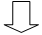 	“Como autor principal o como cómplice”Para que un delito sea causa de indignidad debe haberse dictado sentencia condenatoria contra el culpable.La indignidad no puede ser cubierta por el indulto o la amnistía, ni por la prescripción de la acción penal ni de la pena. -	Indulto: condonación o remisión del delito, total o parcialmente, concedido por el Poder Ejecutivo.-	Amnistía: ley de olvido en virtud de la cual, los partícipes de determinados delitos quedan fuera del alcance de los magistrados encargados de su castigo. Tiene que emanar de una ley.-	Prescripción de la acción penal ni de la pena- Fundamento: porque aun cuando puedan constituir casos de extinción de la acción penal o de la pena, hacen cesar los efectos de la condena penal, pero no otros efectos de la ilicitud.Otros casos:-	Delito contra el honor y la reputación: calumnia, difamación e injuria.-	Maltrato: injuria de hecho-	Acusación o denuncia   al causante, por delito castigado con pena privativa de libertad-	Heredero mayor de edad, que habiendo tenido conocimiento de la muerte del causante –víctima de un delito- haya omitido denunciarla a la justicia en el plazo de un mes, cuando no se hubiere producido de oficio. Cesará la obligación de denunciar si los homicidas fueren ascendientes o descendientes, marido o mujer o hermanos del heredero.-	Los ascendientes que abandonaren al causante, o prostituyeren a la autora de la sucesión, o a los descendientes de ellos.-	Los parientes que no recogieron o suministraron alimentos al causante cuando éste se hallaba abandonado, o enfermo mental o no cuidaron de hacerlo recoger en establecimiento apropiado.-	El cónyuge divorciado declarado culpable.-	El cónyuge que abandonó sin motivo legítimo el domicilio conyugal.-	El que impidió al autor de la sucesión otorgar testamento o revocarlo.-	El que falsificó, alteró, ocultó o suplantó una disposición de última voluntad.-	El que obligó por fraude o fuerza al causante a hacer un testamento.Acción de la Indignidad: La exclusión del indigno sólo puede ser declarada por acción de los parientes, el cónyuge, o los herederos o legatarios llamados a suceder a falta del excluido de la herencia, o en concurrencia con él. También puede solicitarla todo el que estuviere sujeto a una acción de reducción, o a la colación, en virtud del reclamo deducido, eventual del indigno. No pueden oponer la indignidad los acreedores o deudores de la sucesión.Borda sostiene que favorece únicamente al que ha promovido la acción y en la medida de su interés.Zannoni y otros sostienen que es indivisible y que el declarado indigno es excluido de la herencia y reputado como no habiendo sido heredero, teniendo efectos erga omnes respecto de quienes no la solicitaron. (Solución más acertada)Efectos de la Indignidad: -	La exclusión del indigno de la sucesión del causante-	Tiene efectos ex tunc, al día de la apertura de la sucesión, fecha desde la cual deviene injusta su posesión, y, por consiguiente, sometido él a las obligaciones que la ley impone al poseedor de mala fe, a favor de las personas a las cuales, por la indignidad, pasa la herencia.-	Art. 2494: El declarado indigno deberá restituir a los herederos de los bienes en cuya posesión entró, con sus frutos y aumentos y los productos o rentas que hubiera obtenido de los bienes de la herencia desde la apertura de la sucesión e igualmente los intereses de todas las sumas de dinero que hubiera recibido, perteneciente a la sucesión, aunque no haya percibido de ellas interés alguno, según lo dispuesto para el poseedor de mala fe.-	Art. 2496: Los créditos que el declarado indigno tenía contra la sucesión, o de los que era deudor, como también sus derechos por los gastos necesarios o útiles, renacen con sus garantías como si no hubiesen sido extinguidos por confusión. (cuando la aceptación de la herencia fue sin beneficio de inventario)-	La declaración de indignidad no afecta los derechos adquiridos por terceros, en base a los actos realizados por el indigno mientras estuvo en posesión de la herencia. Las enajenaciones a título oneroso o gratuito, hipotecas y servidumbres a favor de 3os de buena fe antes de la notificación de la demanda de exclusión son válidas y sólo hay acción contra él por los daños y perjuicios.Extinción de la acción de indignidad: - art. 2497: la acción de indignidad no puede intentarse antes de la apertura de la sucesión. Prescribe si el indigno ha poseído la herencia o legado durante 3 años, aunque se alegare que lo ignoraba el demandante, o que estuvo imposibilitado de iniciar la acción. El plazo no corre si la acción de exclusión queda subordinada a la resolución de un juicio criminal.La norma se refiere a la posesión hereditaria, computándose desde el fallecimiento del causante.- Art. 2498: El perdón del causante, expresado en testamento o en instrumento público, hace desaparecer en el orden civil la indignidad y la desheredación.Derecho de los hijos del indigno y de los hijos del desheredado. Art. 2493: Los descendientes del indigno y del desheredado concurren a la sucesión por derecho propio, sin necesidad de invocar el derecho de representación, recibiendo en su conjunto la hijuela que hubiere correspondido a aquel. No quedan excluidos por las faltas o delitos del ascendiente, pero éste no puede reclamar en caso alguno el usufructo  que la ley acuerda a los padres respecto del patrimonio de los hijos.¿Qué es la conmoriencia?En Derecho sucesorio, una ficción jurídica en virtud de la cual, en el caso de que dos personas llamadas a sucederse, sean o no familiares, hayan muerto sin poder demostrarse quién falleció antes (por ejemplo, en un accidente de automóvil), se presume que ambas murieron a la vez.La conmoriencia no se da en todos los ordenamientos jurídicos. Es una opción que puede tomar el legislador.Tiene mucha importancia a la hora de definir los traspasos de bienes a través de la sucesión. Si se pudiese demostrar que uno de ellos murió antes, se produjo la herencia del otro antes de su muerte, y el destino final de los bienes sería distinto que si se entiende que murieron los dos a la vez. Que se establece en el código civil.LECCIÓN 3 Aceptación de la herencia. Acto por el cual el titular de la vocación hereditaria exterioriza su voluntad de adquirir la herencia.La aceptación inviste al llamado a la sucesión ab intestato o testamentario, de todos los derechos y obligaciones que emanan de su calidad de heredero del causante.Art. 2450: El heredero adquiere la herencia desde la muerte del causante, bajo reserva de su facultad de renunciarla. Esta facultad deberá ser ejercida dentro los 150 días contados desde la fecha del fallecimiento real o presuntivo del causante. Si el heredero fijare domicilio en el extranjero, el plazo será de 240 días. El heredero que ha aceptado la herencia está sujeto a todas las obligaciones que le impone la calidad de tal, y transmite a sus sucesores universales la herencia que ha recibido, con los derechos y las obligaciones derivados de su aceptación.El plazo establecido en el artículo no es para aceptar sino para renunciar.La persona con vacación hereditaria respecto de una sucesión determinada, acepta la herencia por un acto en que exprese su voluntad de ser heredero de la misma, o por dejar transcurrir el plazo para manifestar su decisión de renunciar a su derecho hereditario acerca de esa sucesión.En efecto, el heredero adquiere la herencia desde la muerte del causante, pero le queda la opción de renunciar de ella dentro de los plazos establecidos; si no lo hace, se considera que ha aceptado la herencia, con las consecuencias previstas en la misma disposición; si antes ya no la hubiese aceptado por los otros medios señalados por la ley.Naturaleza Jurídica de la aceptación de la herencia. Para algunos autores es un cuasicontrato. Otros piensan que es una manifestación de voluntad contractual. Lafaille dice que es un acto jurídico. Borda pretende que es un acto jurídico, si es expreso. De ser tácito implicaría un simple acto lícito. Según López del Carril es una expresión de voluntad unilateral. Para Rodríguez Herrera es un acto jurídico aun si es tácito, porque al realizar actos que implican una aceptación (por ejemplo, disponer de los bienes), éstos tienen, evidentemente, por fin inmediato, crear, modificar o extinguir relaciones jurídicasCaracteres: facultativa, indivisible, irrevocable y retroactiva. Unilateral: se perfecciona y produce sus efectos propios con la sola declaración de voluntad del titular de la vocación o la ejecución de los actos que implican aceptación tácita, o por su mero silencio dentro del plazo de opción fijado por la ley.Voluntaria o facultativa: nadie está obligado a aceptar una herencia que no le interesa.Simple, llana e indivisible: no pueden hacerse a término ni subordinada a condición ni sólo por una parte de la herencia. En tales casos, la aceptación será nula.Irrevocable y retroactiva: la aceptación y la renuncia son irrevocables y surten efectos desde la muerte del causante. La aceptación importa la renuncia irrevocable de la facultad de renunciar la herencia.Forma de la aceptación de la herencia. Expresa: tiene lugar cuando el heredero promueve el juicio sucesorio del causante o interviene en él, solicitando su declaratoria de heredero, dentro de los plazos establecidos. La aceptación pura y simple debe ser siempre expresa en el juicio sucesorio. Ella resultará también por haber cesado el beneficio de inventario, por hecho del heredero, en los casos previstos.Toda aceptación de la herencia se presume hecha a beneficio de inventario.Tácita: art. 282: la manifestación tácita resultará de aquellos actos por los cuales se puede conocer con certidumbre la existencia de la voluntad, siempre que no se exija una declaración positiva o no exista otra expresa en sentido contrario.La aceptación se producirá tácitamente por el silencio del llamado de la herencia, al no renunciar e ella, dentro de los plazos establecidos. Existe aceptación tácita en los siguientes casos:Cesión de derechos sucesorios,Actos de disposición de los bienes sucesorios,Promoción de demanda contra coherederos por licitación, partición, petición de herencia, o contra los tenedores de bienes de la sucesión por restitución de mismos al acervo hereditario,Transacción o sometimiento a arbitraje de una cuestión que interesa a la sucesión,Percepción de créditos de la sucesión contra recibo; pago con dinero de la sucesión de deudas en su calidad de heredero,Arrendamiento y cobro de alquileres, reparaciones no necesarias o urgentes,Aceptación de la intervención en una demanda judicial como parte, en una demanda referente a la sucesión dirigida contra él en su calidad de heredero.Es tácita cuando el heredero ejecuta un acto que podía ejecutar legalmente sino como propietario de la herencia.Una vez transcurrido el plazo= aceptación tácita con beneficio de inventarioLa aceptación tácita pura y simple de la herencia, viene dada como sanción, cuando el llamada a la herencia pierde el beneficio de inventario por la ocultación fraudulenta que le heredero hiciere de los bienes de la sucesión al efectuar el inventario, contraviniera normas que rigen la administración o gestión de la herencia con grave perjuicio para los acreedores de la sucesión.Actos que no implican aceptación tácita de la herencia:Cuando el heredero presuntivo ejecute actos, que creyó o pudo creer que tenía derecho de realizar en otra calidad que la de aceptante, no se juzgará que hubo aceptación tácita de la herencia, aunque realmente sólo estuviere habilitado para cumplirlos en carácter de heredero.Esto, por cuanto no hubo intención de aceptar la sucesión, ya que creía obrar en otra calidad que la de heredero, suponiendo este caso un error de hecho.Capacidad para aceptar la herencia. Situación jurídica de los menores incapaces. 2452: No pueden aceptar la herencia en forma pura y simple ni repudiarla, las personas que no tuviesen la libre administración de sus bienes ni aún por medio de sus representantes legales.Ello a fin de evitar que personas incapaces puedan asumir obligaciones ajenas por la confusión de patrimonio por efecto de la aceptación pura y simple ni aun por medio de sus representantes legales.Mujer casada. ¿Cuando procede la nulidad de la aceptación de la herencia?2465: la aceptación y la renuncia podrán ser anuladas a petición del heredero, o de sus acreedores a nombre del renunciante, en los siguientes casos: Cuando hubieren sido efectuadas sin observancia de las formas prescriptas para suplir la incapacidad del heredero que las realizó, o en cuyo nombre se declararon,Cuando el heredero presuntivo hubiere realizado actos que creyó o pudo creer que tenía derecho a efectuar en otra calidad que la de aceptante, o cuando mediare error sobre la causa de la vocación hereditaria; yCuando fueren determinadas por el dolo o violencia, cualquiera sea el agente.Quiénes pueden pedirla? El propio aceptanteSus sucesores universalesSus acreedores a nombre del aceptanteEfectos de la nulidad de la aceptación. Principio general: la consecuencia de la nulidad de la aceptación es volver las cosas al estado en que se encontraban antes que ella hubiera tenido lugar. En consecuencia, el heredero se hallará en condiciones de hacer esta triple opción: aceptar con o sin beneficio de inventario y renunciar.En el supuesto de que el aceptante hubiese realizado actos de administración, en el periodo comprendido entre la aceptación y la declaración de su nulidad, ellos serán válidos y conservarán su eficacia frente a los herederos que ocupen su lugar, por aplicación de las soluciones previstas para el heredero aparente.¿Cómo se pagan las deudas del causante?Acción revocatoria de los acreedores: 2466: si el heredero, en colusión con los acreedores hereditarios, hubiese aceptado pura y simplemente una sucesión que fuere manifiestamente perjudicial, podrán los acreedores del heredero demandar la revocación del acto. Esta importará aceptación a beneficio de inventario respecto de los acreedores que la demandaron.Condiciones: 1-	Que la aceptación sea pura y simple2-	Colusión entre heredero y acreedores hereditarios3-	Que la sucesión le sea manifiestamente perjudicialEfectos de la acción revocatoria: importará aceptación de la herencia a beneficio de inventario respecto de los acreedores que la demandaronLa aceptación pura y simple y la confusión del patrimonio del causante con la del heredero.Efectos de la aceptación pura y simple de la herencia:Confusión del patrimonio del causante con el del heredero constituyéndose en uno solo, trae consigo la extinción de sus deudas o créditos a favor o en contra del difunto, y la extinción de los derechos reales con que estaban gravados sus bienes a favor del difunto, o que le competían sobre sus bienes.Si el autor falleciere en estado de concurso judicial, no se producirá la confusión de patrimonios, ni la responsabilidad ilimitada del aceptante.Si un deudor muriere en estado de insolvencia, sus herederos o acreedores podrán pedir la declaración de su quiebra, siempre que la solicitud sea presentada dentro de los 6 meses siguientes al día del fallecimiento. La declaración de quiebra producirá de derecho el beneficio de la separación de patrimonio a favor de los acreedores del difunto.Responsabilidad ultra vires: el sucesor debe responder de las deudas del de cujus, no sólo con los bienes dejados por éste, sino también con los suyos propios si el patrimonio del difunto fuese insuficiente para ello; su responsabilidad es ultra vires.Renuncia. Naturaleza jurídica. Formas de manifestarse: debe ser expresa. Renuncia a la herencia: acto jurídico unilateral por el que la persona llamada a la herencia declara su voluntad de repudiarla. Forma de manifestarse:2463: la renuncia a la herencia no se presume. Para que sea eficaz respecto a los acreedores y legatarios, debe ser expresa, hecha en escritura pública y presentada al juez de la sucesión, quien reconocerá su existencia en la sentencia declaratoria de herederos. Entre los que tengan derecho a la sucesión, la renuncia puede ser hecha y aceptada en toda especie de documento público o privado, pero no puede serle opuesta al renunciante por los coherederos sino cuando hubiere sido aceptada por todos.Caracteres:Unilateral: su eficacia solo depende de la expresión de voluntad del renunciante,Expresa: no se presume,Lisa y llana: no puede hacerse a termino o bajo condición, ni a favor de determinadas personas,Irrevocable,Indivisible: quien renuncia lo hace por el todo y se reputa como si nunca hubiera sido heredero.Plazo para renunciar: Esta facultad deberá ser ejercida dentro de los 150 días contados desde la fecha del fallecimiento real o presuntivo del causante. Si el heredero fijare domicilio en el extranjero, 240 días.2451: la facultad de renunciar pasa a los herederos de quien hubiere fallecido antes de vencer el plazo sin ejercerla. El plazo legal se juzgará en este caso prorrogado por el tiempo necesario para aceptar o repudiar la herencia del propio causante.Efectos de la renuncia.Efectos de la renuncia: 2462: se juzgará que el renunciante nunca fue heredero. Los bienes se transmitirán como si él no hubiese existido, salvo el derecho de representación.La renuncia beneficiará a los coherederos, del mismo grado si existieran, y si no, serán llamados los sucesores de grado siguiente.No se opera la compensación de créditos y deudas.El renunciante no está obligado a colacionar.Revocación de la Renuncia y efecto de la Revocatoria de la RenunciaRevocación de la renuncia: los acreedores del renunciante, anteriores a la repudiación, y toda persona interesada, podrán pedir se le deje sin efecto, cuando fuere en perjuicio de ellos, y hacerse autorizar para el ejercicio de los derechos hereditarios del deudor, hasta la concurrencia de sus respectivos créditos.Efecto: cuando la acción planteada por los acreedores fuese procedente, los actores se hallan autorizados para el ejercicio de los derechos hereditarios del deudor hasta la concurrencia de sus respetivos créditos. También la citada norma se aparte del art. 2456, de que la renuncia no pueda hacerse por una parte de la herencia.La herencia del propio causante.LECCIÓN 4 Aceptación a beneficio de inventario. Instituto dirigido a limitar la responsabilidad del heredero para que pueda aceptar la herencia y mantenerla separada de su patrimonio, respondiendo por las deudas y cargas de aquélla exclusivamente con los bienes recibidos del causante y no con los propios. El heredero se convierte en un liquidador de los bienes heredados: entra en posesión de ellos, paga las deudas y, si queda remanente, lo incorpora a su patrimonio.Presunción del art. 2468. Con el código se invierta la regla en cuanto a la aceptación de la herencia establecida en el de Vélez. Se presume la aceptación beneficiaria, en salvaguardia de los intereses superiores, del patrimonio de la familia, y evitando los efectos negativos de las cartas ocultas. Vale decir que, basta aceptar la herencia para gozar del beneficio.Plazo para aceptar la herencia. Puede ser hecha en cualquier tiempo, siempre que antes no se la haya aceptado pura y simplemente; los plazos establecidos en el 2450 son para renunciar, no para aceptar. Claro está que si antes de la aceptación el heredero realiza actos que le están prohibidos pierde definitivamente el beneficio, lo cual no es una cuestión de plazo sino de caducidad.Separación de patrimonios. Es la nota esencial y característica de la aceptación beneficiaria. El beneficio de inventario separa el patrimonio del causante de los bienes del heredero. Este conservará contra la sucesión los derechos que tuvo contra aquél, y sólo responderá por las deudas y cargas con los bienes que hubiere recibido; pero deberá satisfacer a la masa lo que adeudare al autor. Los acreedores de la sucesión y los legatarios tendrán preferencia sobre los acreedores personales del heredero para ser pagados con esos bienes.El heredero limita su responsabilidad por las deudas y cargas de aquél con los bienes que reciba del causante. No se produce compensación de los créditos o de las deudas, lo que significa que el heredero tiene derecho a reclamar el cobro de su crédito contra la sucesión como cualquier acreedor y obligado a satisfacer su deuda en la misma forma que todo deudorLos acreedores de la sucesión y los legatarios tienen preferencia sobre los acreedores personales del heredero para ser pagados con esos bienes. Éstos tienen preferencia sobre los acreedores personales del heredero para ser pagados con los bienes hereditarios. Los acreedores del causante no sufren ningún perjuicio en sus derechos, pues la ley les ampara, esto es así por cuanto los bienes del deudor son prenda común de los acreedores. Los acreedores del heredero sólo podrán cobrarse con los bienes de la herencia, si queda algún remanente después que hayan satisfechos los acreedores del causante y los legatarios, por cuanto que, únicamente, después de pagados los acreedores y legatarios, los bienes excedentes pertenecen al heredero.Bienes colacionables. La colación es la obligación que tienen los herederos forzosos que concurren con otros a la sucesión, de traer a la masa hereditaria el valor de los bienes recibidos del causante, en vida de éste, por donación u otro título, como está dispuesto en el Código.El heredero beneficiario no está obligado con esos bienes al pago de las deudas del causante; tampoco responde con lo que éste haya dado a otro coheredero que el beneficiario puede recuperar por la vía de la colación. 2471: el heredero beneficiario no está obligado con los bienes que el autor de la sucesión le dio en vida, aunque debiese colacionarlos entre sus coherederos, no con los bienes que el causante haya dado en vida a sus coherederos, y que él tenga derecho a hacer colacionar.Es así, porque tales bienes, al ser dados por el causante a uno de sus herederos, salieron de su patrimonio y dejaron de constituir la garantía de sus acreedores.Pérdida del beneficio de inventario. Causas. Confusión de los bienes.Causas:2483: Se pierde el beneficio de inventario por la ocultación fraudulenta que el heredero hiciere de algunos bienes de la sucesión al efectuar el inventario. También se lo perderá cuando se contravinieren las normas que rigen la administración, o gestión de la herencia, con perjuicio grave para los acreedores de la sucesión.Es una sanción impuesta por la ley tendiente a proteger los intereses de coherederos, si los hay, así como de los acreedores, legatarios y también del fisco.Efectos de la pérdida de inventario: 2484Se produce la confusión de patrimonios del causante y el del heredero: será considerado heredero puro  y simple. Los créditos y las deudas que existieren entre ellos se extinguen por confusión. Los acreedores del difunto vienen a ser acreedores personales del heredero, y los acreedores personales del heredero pueden cobrarse de los bienes de la sucesión.Los acreedores del causante y los legatarios tienen la facultad de exigir que se mantenga la separación del patrimonio del causante y el del heredero, a los efectos de impedir que los acreedores personales de éste puedan obtener el cobro de sus créditos con los bienes de la herencia.El heredero indemnizará con sus propios bienes el perjuicio que causare a la masa hereditaria.Los acreedores y legatarios del causante sólo podrán perseguir el pago de sus créditos en los bienes propios del heredero, después que hayan sido liquidados todos los que pertenecieran al difunto.LECCIÓN 5 Derecho del heredero. Posesión hereditaria. Es el titulo que de pleno derecho inviste la ley al llamado a la sucesión de una persona, desde su fallecimiento para ejercer como heredero todos los derechos sobre los bienes dejados por el causante.Los herederos entran en la posesión de los bienes desde el dia de la muerte del autor de la sucesión por ministerio de la ley sin necesidad de un acto material de aprehensión.En nuestro ordenamiento jurídico es de pleno derechoDiferencia de la actual posesión con el Código de Vélez Sarsfield. Vélez: Cuando la sucesión tiene lugar entre ascendientes y descendientes, el heredero entra en la posesión de la herencia desde la muerte del autor de la sucesión, sin ninguna formalidad o intervención de los jueces aunque ignorase la apertura de la sucesión y su llamamiento a la herencia. Modificación: Los ascendientes, descendientes y el cónyuge entran en posesión de la herencia desde el día de la muerte del causante…Los otros herederos, llamados por la ley a la sucesión, para obtener la posesión hereditaria deben solicitarla a los jueces, justificando su título, al igual que los herederos testamentarios, exhibiendo el testamento en que fuesen instituidos.El sistema adoptado por el Código argentino es denominado mixto.Nuestro Código: Todos los herederos, sin distinción alguna, ab intestatos o testamentarios; descendientes o ascendientes, cónyuges o colaterales; matrimoniales o extramatrimoniales, son poseedores de lo que el autor poseía aún antes de ejercer efectivamente el derecho sobre las cosas hereditarias.Si bien los derechos hereditarios se poseen a título de dueño desde el momento del fallecimiento, los herederos, cualquiera sea su grado de parentesco, deben munirse de un reconocimiento judicial de su vocación.La Saisine. La saisine: de origen germánico- derecho francésOriginariamente implicaba en sí la adquisición de pleno derecho de la propiedad y de la posesión de la herencia, es decir, en forma automática por el hecho de la muerte.Por este sistema, se confiere investidura de pleno derecho, a todos los herederos son importar su grado, lo cual significa la autorización legal para comportarse ipso iure como heredero sin necesidad de investidura judicial previa.La acción de petición de herencia: ¿Quiénes pueden iniciarla y contra quiénes? Concepto. Acción mediante la cual, el que invocando su calidad de heredero del causante, reclama para sí todo o parte de los bienes sucesorios de otro heredero que los tiene en su poder.Reclamación que intenta quien, invocando su calidad de heredero del causante, pide su reconocimiento judicial como tal, con igual o mejor derecho que quien ha entrado en la posesión de la herencia y para concurrir o excluir al mismo en ella, así como la entrega de los bienes como consecuencia de dicho reconocimiento.Prescribe a los 10 años computado desde que el demandado entró en posesión de la herencia.Quienes pueden iniciar la petición:Puede ser ejercida por todo aquel que invoque un derecho mejor o igual a la persona que se encuentre en posesión y goce de la herencia. En el primer caso, tendrá por objeto excluir totalmente al demandado; en el segundo, compartir con él la herencia.Heredero con vocación preferente o concurrenteHeredero testamentario contra parientes colateralesLegatarios de cuotaCesionarios de derechos y acciones hereditarios: 2512 el que por contrato adquiere del poseedor de bienes hereditarios toda o parte alícuota de la herencia, queda equiparado al poseedor hereditario en sus relaciones con los herederos.Cónyuge viudo en la sucesión de los suegros. 2589Acreedores de un heredero que omita hacerlo, en ejercicio de la acción subrogatoriaNaturaleza Jurídica. Acción real: desde que ella se funda en la propiedad de la herencia y se endereza a la recuperación del goce de los objetos que la componen cuando sean detentados a titulo hereditario por otro que el llamado preferentemente por la ley o el testador a sucederle en dicha universalidad.Acción personal: pues depende de la declaratoria de herederos, es decir de su calidad de heredero para invocar tal acción.Acción mixta: se basa en que es personal en cuanto tiene por objeto la declaración de carácter de heredero y real porque persigue la restitución de los bienes de la herencia. En nuestro país le damos esta naturaleza.Objeto y efectos.El objeto final de la petición de la herencia es la restitución al legítimo heredero de los bienes que conforman el acervo sucesorio. Triunfante el actor, deben serle entregados todos los bienes con sus accesiones y mejoras, aunque tengan origen en el hecho del poseedor.2513: Deben restituirse al heredero todos los bienes hereditarios y todas las cosas de que el causante tenía la posesión mediata o inmediata, aunque sólo tuviere e ellas un derecho de retención. No siendo posible la restitución, se aplicarán las disposiciones relativas al enriquecimiento sin causa.1817: el que se enriquece sin causa en daño de otro está obligado, en la medida de su enriquecimiento a indemnizar al perjudicado la correlativa disminución de su patrimonio. Cuando el enriquecimiento consiste en la adquisición de una cosa cierta, corresponderá la restitución en especie, si existe al tiempo de la demanda.2514: se aplicarán a la petición de herencia las reglas de la acción de reivindicación relativas a las obligaciones del poseedor de buena o mala fe, impensas, mejoras, restitución de frutos, responsabilidad por las pérdidas… El poseedor es de mala fe si sabe que existen herederos de grado más próximo o legatarios a quienes no se ha hecho citar para que concurran a ejercer sus derechos.2428: El poseedor que haya sido condenado a restituir la  cosa, o a pagar su precio abonará los frutos percibidos desde la notificación de la demanda, aunque no hubieran sido solicitados. La condenación comprenderá el valor de los frutos no percibidos por negligencia del poseedor durante el expresado periodo. Si medió mala fe deberá también los que el reivindicante hubiere podido percibir, y aún los frutos civiles que hubiere sido susceptible de producir la cosa no fructífera.Heredero aparente. Concepto. Aquel que ha obtenido para sí sentencia declaratoria de heredero o la aprobación de un testamento, y se comporta como titular de la herencia, pero que posteriormente es desplazado de esta calidad por un sucesor mortis causa con mejor derecho.Esto es así por cuanto la declaratoria de herederos crea la presunción de ser el titular de derecho sucesorio (2505), e igual presunción, por analogía, cabe aplicar al auto por el que el juez declara la validez de un testamento y dispone su cumplimiento.Requisitos para la validez de sus actos de enajenación. Fundamentos. 2507 Podrá invocar la declaratoria dictada a favor de un heredero, el que mediante un acto jurídico a título oneroso, hubiere adquirido de él uno de los bienes sucesorios o cualquier derecho sobre ellos, o la liberación de un crédito comprendido en el acervo. Le será permitido prevalecerse de ese mismo título, a todo aquél que en virtud de un derecho incluido en la masa, cumpliere una prestación a favor del heredero, o celebrare con él un acto que importe la modificación o disposición de ese derecho.2508 Serán válidos los actos del heredero aparente, en los casos previstos en el artículo anterior. Lo serán también los de simple administración y los pagos de las deudas y cargas efectivas de la masa aunque no existiere declaratoria.Los pagos hechos por los deudores al heredero aparente son incuestionablemente válidos, al igual que las prestaciones.Así también, los pagos de deudas y cargas efectivas de la masa, son válidos aunque no existiere declaratoria (actos de administración).Condiciones de validez de los actos realizados por el heredero aparente:Declaratoria de herederos o aprobación de testamento: la exigencia de declaratoria es un requisito ineludible, y el mismo efecto surte la aprobación judicial de un testamento que luego puede ser revocado o declarado nulo.Onerosidad: ya que tratándose de enajenaciones a título gratuito, no se justifica mantener en pie el acto; el interés del heredero es más respetable que el del adquirente.Buena fe del tercero adquirente: Los derechos deben ser ejercidos de buena fe (372) Los terceros siempre podrán ampararse en las reglas de la buena fe en las transacciones (363). Este es un elemento esencial para juzgar la validez o nulidad del acto. La buena fe del adquirente se presume, y quien pretenda la nulidad del acto debe demostrar su mala fe, para lo cual basta probar que el adquirente conocía la existencia de sucesores con mejor derecho o que los derechos de heredero estaban judicialmente controvertidos. La buena fe del heredero aparente ninguna influencia tiene sobre la suerte del acto, ya que no se trata de proteger al éste sino a los que han contratado con él.(Borda) Enajenación de cosas determinadas: aunque el Código no lo dice expresamente, debe tratarse de cosas determinadas. Si, por el contrario se tratare de una cesión o venta de derechos sucesorios, en otras palabras, si el adquirente no se defendiera ya contra la acción de reivindicación sino contra la de petición de herencia, no puede pretender conservar la herencia, invocando su buena fe.Fundamento: el fundamento radica en la protección del adquirente de buena fe. Una razón de seguridad en los negocios, de estabilidad jurídica, de orden, obliga a convalidar tales actos. Es también un modo de limpiar los títulos de propiedad y de proteger, por tanto, este derecho. Anular la venta en tales circunstancias sería antijurídico y antieconómico. Deben ser ponderados equilibradamente los valores de justicia y seguridad pues de lo contrario el perjuicio del engañado traería además, como consecuencia obligada, la destrucción de la confianza general. La tutela de la certeza de las relaciones jurídicas exige, por tanto, otras soluciones.La protección del tercer adquirente de buena fe.Inc. C, ejercicio anteriorEfectos de la transmisión por el heredero aparente a título gratuito.2509 Si un tercero hubiere adquirido, del heredero aparente, a título gratito, bienes de la herencia, podrá reclamársele restitución de dichos bienes.Las enajenaciones a título gratuito –donaciones- dan acción reivindicatoria al verdadero heredero. No hay razón en perjudicarle. Entre el que quiere evitarse un perjuicio –el verdadero heredero- y el que quiere conservar un lucro- el donatario- la ley opta por proteger al primero.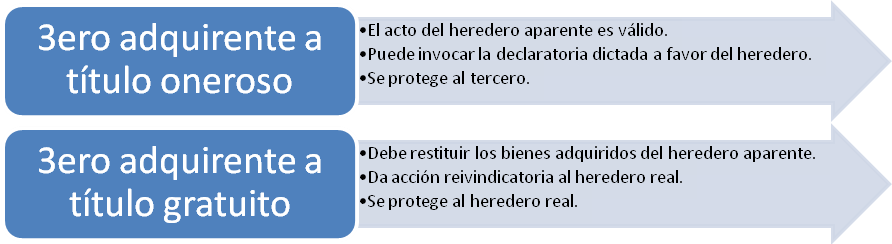 LECCIÓN 6 De la seguridad. Reconocimiento y Ejercicio de los Derechos Hereditarios. De las medidas conservatorias. Es necesario precautelar, en interés del heredero, legatarios y acreedores, la integridad del patrimonio del difunto, desde el momento de su deceso hasta que los bienes que lo componen sean distribuidos, en legal forma, a las partes que tengan derecho al mismo.2501 Si iniciado el juicio sucesorio no se conociere heredero, o no existiere ninguno a quien corresponda la posesión hereditaria, deberá el juez, de oficio o a petición de parte, dictar las providencias necesarias para la conservación y seguridad de los bienes relictos.Condiciones para que se adopten las medidas de seguridad: que iniciado el juicio sucesorio:No se conociere herederoO no existiere ninguno a quien corresponda la sucesión hereditaria ¿En qué casos el Juez debe proceder de oficio para adoptar las medidas de seguridad?: Ver artículo 2502. Además de los casos del 2501, los establecidos en el 2502: Podrá el juez proceder de oficio para la adopción de medidas de seguridad, en los siguientes casos:Cuando el heredero fuere incapaz, tenga o no representante legal;Si mediare ausencia prolongada del heredero conocido que no hubiere dejado representante; ySiempre que los bienes de la sucesión estuvieren abandonados, o en poder de intrusos¿Cuándo se designa curador a la sucesión?2503 Se dará curador a la sucesión:Cuando se solicita su nombramiento por un tercero por no existir heredero aceptante, a fin de ejercer acciones contra la sucesión, o continuar los juicios pendientes con ella; yEn el caso de que el heredero único esté ausente en el extranjero y no existe apoderado inscripto en el Registro de Poderes, y siempre que la medida sea impuesta por el interés del sucesor. El curador nombrado cesará en sus funciones cuando se presente heredero a quien corresponda la posesión legítima de los bienes hereditarios, o a quien se dé la posesión judicial de ellos.La misión del curador se limita a la mera custodia y conservación de los bienes. Se trata de una administración provisoria, destinada a impedir la pérdida del patrimonio abandonado.Obligación del escribano respecto del testamento que ha autorizado o si es depositario del citado instrumento.2405 El escribano que ha autorizado el testamento por acto público, o es depositario de una disposición de última voluntad, y toda persona que haya recibido en custodia, o encontrado un testamento, quedarán obligados a ponerlo en conocimiento del juez de la sucesión, al tener noticia del fallecimiento del testador.La falta de cumplimiento de dicha obligación, hará incurrir al obligado en responsabilidad, por su omisión, conforme a las disposiciones referentes a la responsabilidad por hecho propio.El 2627 obliga al escribano a comunicar al juez, al Ministerio Público o a las personas interesadas, al tener conocimiento de la muerte del testador.Ley 105/90 que crea el Registro de Testamentos: impone al Escribano la obligación de inscribir el testamento en el Registro respectivo. Recién en el año 1997 se creó la sección 15 correspondiente al Registro de Testamentos.LECCIÓN 7 De la declaración de herederosEs la sentencia que dicta el juez, en un juicio sucesorio, en la que se consigna el nombre de las personas que por justificar su vocación hereditaria, suceden mortis causa, al causante de la sucesión.Resolución judicial que en las sucesiones intestadas efectúa el juez indicando quienes son los que suceden al causante. Reconocimiento judicial de la condición de heredero.En los juicios testamentarios basta con la aprobación del testamento en cuanto a sus formas, auto que, a los efectos de acreditar el carácter de heredero, suple la declaratoria. ¿Qué presunción crea?2505 “La declaratoria de herederos crea la presunción de ser el titular del derecho sucesorio”, ello sin perjuicio de los derechos de los otros herederos que pudieran promover la acción de petición de herencia.La declaratoria no causa estado ¿En qué casos se suspende la declaración de herederos?2506 La declaratoria de herederos se suspenderá cuando exista un heredero eventual concebido, hasta que la incertidumbre respecto de la herencia haya desaparecido. Se procederá de la misma manera cuando la sucesión o las partes hereditarias sean inciertas, por depender de una decisión sobre filiación, validez o nulidad de matrimonio, ausencia u otra causa semejante, o de la aprobación de una fundación hecha por el causante.Cuando se trata de ausencia el juez debe determinar un plazo para que el interesado comparezca por cuanto es un término indefinido, no así la filiación o validez/nulidad del matrimonio en donde existe tiempo determinado: hasta la pertinente decisión judicial.2523 En caso de esperarse el nacimiento de un heredero, la partición quedará aplazada hasta que la incertidumbre haya desaparecido. Se procederá en la misma forma cuando la incertidumbre provenga de un litigio sobre filiación, validez de un matrimonio y otras causas semejantes, o de la aprobación de una fundación hecha por el causante. ¿En qué instrumento procesal se declaran herederos?Providencia de apertura del juicio sucesorio: citación de todos los interesados para que dentro del plazo de 60 días contados desde la primera publicación se presenten a reclamar sus derechos: a) por cédula a los herederos denunciados y, b) por edictos a los demás, por 10 días en un diario de gran circulación.Declaratoria de herederos: cumplido el plazo y los trámites, y acreditado el derecho de los sucesores, el juez dictará sentencia declaratoria de herederos,  previa vista al Ministerio Fiscal y al pupilar en su caso.Caracteres de la sentencia:Es necesaria e indispensable para la disposición de los bienes dejados por el causante.Es dictada en juicio sucesorio, que es voluntario.No hace cosa juzgada.Puede ser ampliadaCasos de ampliación de la declaratoriaAntes de la adjudicación: podrá ser ampliada por el juez en cualquier estado del proceso, a petición de parte legítima.Después de la adjudicación: …el juez ampliará a su favor la declaratoria, si correspondiere, previo traslado a los demás herederos. Si hubiere oposición, el interesado deberá deducir la acción ordinaria correspondiente (de petición de herencia). En este caso, la sentencia que se dicte a favor del heredero, tendrá eficacia de cosa juzgada material, dado que se origina en un proceso contencioso.El adquirente a título oneroso de los bienes sucesorios puede invocar la declaración de herederos y cuáles son sus efectos.2507 Podrá invocar la declaratoria dictada a favor de un heredero, el que mediante un acto jurídico a título oneroso, hubiere adquirido de él uno de los bienes sucesorios o cualquier derecho sobre ellos, o la liberación de un crédito comprendido en el acervo. Le será permitido prevalecerse de ese mismo título, a todo aquél que en virtud de un derecho incluido en la masa, cumpliere una prestación a favor del heredero, o celebrare con él un acto que importe la modificación o disposición de ese derecho.Cuáles son sus efectos?2508 Serán válidos los actos del heredero aparente, en los casos previstos en el artículo anterior. Lo serán también los de simple administración y los pagos de las deudas y cargas efectivas de la masa aunque no existiere declaratoria.La Impugnación y los Recursos contra la declaratoria de herederos. La declaratoria de herederos es impugnable, por la vía del incidente de nulidad cuando no se cumplen los requisitos previos exigidos para su pronunciamiento. Igualmente como toda sentencia, de declaratoria es susceptible de los recursos de nulidad y apelación.La declaratoria de herederos también se dicta en el Juicio Testamentario.Art 742: También se dicta en el juicio sucesorio testamentario la declaratoria de herederos, según nuestra legislación,LECCIÓN 8De la pluralidad de herederos. Supone la comunidad hereditaria o estado de indivisión, que comienza desde el momento del deceso hasta el de la partición.Si sólo queda un heredero, éste será dueño de todos los bienes, desde el instante del fallecimiento, y cargará con todas las deudas. Pero su hay varios herederos, los bienes no pertenecen a ningún heredero en particular, sino a todos en común, de manera que no podrán alegar derecho a ningún bien determinado, sino a partes o porciones ideales de ellos. Esto es lo que se conoce como comunidad hereditaria, no querida por los participantes sino forzada por las circunstancias y cuyo término natural es la partición.Cada uno de los llamados viene a detentar un derecho ideal a una porción de aquéllos igual al porcentaje que les corresponde en la herencia.2516 Cuando dos o más personas fueren simultáneamente llamadas a la herencia, la masa pertenecerá en común a todas ellas hasta que se verifique la partición. Se mantiene inalterable la unidad del patrimonio hasta que se paguen las deudas y cargas de la sucesión y se recauden lo que se le debe, para dividir después. Antes no hay división.¿Cómo está formada la masa hereditaria?, Art. 2517. La nada hereditaria está conformada por todos los bienes y derechos que el causante, por su fallecimiento, transmite a sus herederos.Masa hereditaria es el conjunto de los bienes 	que dejó el causante al fallecer y que pasan a sus herederos. Están comprendidos en ella todos los derechos patrimoniales susceptibles de transmisión mortis causa.Es esta masa la que sirve de garantía a los acreedores de la sucesión.2517 Forman parte de la masa hereditaria:Los bienes dejados por el causante: Se forma la masa hereditaria con todos los bienes dejados por el causante, se pagan las deudas y luego se procede a la partición. Los herederos sólo son dueños de su hijuela. Las cosas muebles, inmuebles, bienes de cualquier naturaleza y toda la actividad patrimonial del causante, con excepción de aquellos que se extinguen con su persona, forman parte de la masa. Lo adquirido en virtud de un derecho de la herencia: la usucapión de un inmueble ganada por el causante; el resarcimiento proveniente de acciones de daños y perjuicios.- o como indemnización de un daño experimentado por ella: la que se perciba por los daños o deterioros producidos en los bienes hereditarios.- o por un acto jurídico referente a ella: el precio obtenido por la enajenación de un bien que integra la masa sucesoria.Los frutos de los bienes sucesorios: los producidos desde la muerte hasta el momento de la partición (los frutos acrecientas la herencia).No forman parte de la herencia:La indemnización que se a los herederos por los autores de la muerte del causante,La indemnización efectuada a los herederos por el fallecimiento del causante a raíz de un accidente de trabajo,El importe de las pensiones que el Estado, las entidades descentralizadas o las cajas mutuales pagan a los herederos del difunto,Las sumas cobradas por los herederos a las casas aseguradoras, en concepto de seguro de vida de la persona fallecida,Los bienes transferidos por el causante a sus herederos o el valor de los mismos pese a que pudieran ser colacionados, porque ya no formaban parte del patrimonio del causante,Los bienes y valores que se restituyen a los herederos por haberse declarado inoficiosa la donación hecha a un extraño por el causante.Administración de los bienes mientras permanezcan indivisos. La administración traduce la idea de gobierno de la sucesión, consistente en actos provisorios, que no la comprometan para el porvenir ni entorpezca el fin inmediato de la particiónReglas que rigen la Administración. 2518 Mientras los bienes permanezcan indivisos, la administración corresponderá en común a todos los coherederos, bajo las siguientes reglas: El administrador será el cónyuge supérstite. En su defecto, si no fuera idóneo, o si hubiere oposición de intereses, el juez designará a la persona que deba ejercer la administración;Cada heredero deberá prestar su concurso en la medida conveniente para la gestión, sea ésta general o particular; ySe aplicará subsidiariamente al caso, lo dispuesto sobre la administración de la cosa común.751 CPC: Si no mediare acuerdo para la designación de administrador; sólo a falta de esa decisión común, el juez designará al cónyuge supérstite.Conclusión:1° prevalece en primer término, la decisión de los herederos para el nombramiento del administrador.2° sólo cuando no exista administrador nombrado por todos los herederos, el juez designará al cónyuge supérstite.3° A falta, renuncia o idoneidad, o si hubiera oposición de intereses, el juez nombrará al  propuesto por la mayoría, salvo que se invocasen motivos especiales que, a criterio del magistrado, fueren aceptables para no efectuar ese nombramiento. (751 CPC complementa al 2518)4° Cada heredero deberá prestar su concurso en la medida conveniente para la gestión; la negativa u omisión no conlleva sanción legal.5° forma de llevarse a cabo: administración de la cosa común. 754 CPC llena el vacío:Facultades del administrador:Sólo podrá realizar actos conservatorios de los bienes administrados: cobrar créditos, pagar tributos, abonar sueldos, gastos de reparaciones para conservar los bienes, vender cosas perecederas, proseguir la actividad mercantil si se trata de casa comercial.Con respecto a la retención y disposición de fondos de la sucesión, deberá limitarse a los normales de la administración: limitarse a los necesarios para responder a los normales de la administración.Los gastos extraordinarios deberán ser autorizados por el juez, previo traslado a las parte.El arrendamiento de inmuebles, sólo podrá celebrar el administrador con el consentimiento de todos los herederos.Cuando no mediare acuerdo entre los herederos, el administrador podrá ser autorizado por el juez para promover, proseguir o contestar las demandas sobre los bienes hereditarios. Si existiesen razones de urgencia, podrá prescindir de dicha autorización, pero deberá dar cuenta al juzgado de esa circunstancia en forma inmediata: a falta de apoderado designado por los herederos, se impone la autorización judicial al administrador.Facultades de los coherederos durante la indivisión.2519 Podrán los herederos durante la indivisión:Disponer de sus derechos hereditarios, pero no de parte alguna de un bien hereditario determinado;Adoptar las medidas conservatorias de los derechos sucesorios y deducir las acciones correlativas por el todo, sin el concurso de los otros coherederos;Demandar la petición de herencia y ejercer las acciones reales y posesorias que competan a la sucesión, sin perjuicio de la intervención de los demás coherederos, si lo exigiese el demandado para que la sentencia que se dicte cause cosa juzgada a su respecto; yExigir que se consigne judicialmente en cuenta común lo debido a la masa, y no permitiéndolo la naturaleza de la prestación, que se nombre depositario judicial. El pago debe efectuarse a todos los coherederos conjuntamente. Para disponer de bienes indivisos individualizados, será necesario el acuerdo unánime de los partícipesPago de las deudas y cargas de la sucesión antes de la partición, art. 2522. 2521 Los herederos no pueden disponer de los bienes de la masa antes de estar cubiertos los legados y las deudas que deben ser satisfechos por el albacea.2522 Antes de la partición los herederos podrán enajenar bienes hereditarios con autorización judicial, en la medida necesaria para el pago de las deudas y cargas de la sucesión.Deudas: obligaciones contraídas por el causante o derivadas de su propia actuación.Cargas: gastos provenientes de su fallecimiento y de los trámites sucesorios.¿En qué casos procede el aplazamiento de la partición? Art. 2523. 2523 En caso de esperarse el nacimiento de un heredero, la partición quedará aplazada hasta que la incertidumbre haya desaparecido. Se procederá en la misma forma cuando la incertidumbre provenga de un litigio sobre filiación, validez de un matrimonio y otras causas semejantes, o de la aprobación de una fundación hecha por el causante. El juez de la sucesión podrá autorizar en esos casos las medidas de conservación o de disposición de los bienes que sean urgentes o justificadas por la liquidación, y solicitadas por partes legítimas con audiencia de los interesados.Si no hubiesen herederos: ¿podrá el testador ordenar que se mantenga la indivisión por un plazo mayo de diez años?2525 Si no hubiere herederos, podrá el testador ordenar que se mantenga la indivisión por un plazo no mayor de 10 años. Respecto de un bien determinado, o de un establecimiento comercial o industrial, podrá extender el plazo, cuando hubiere menores, hasta que ellos hubieren llegado a la mayoría de edad. Toda cláusula que en los dos casos amplíe el término de la indivisión se tendrá por no escrita en lo relativo al lapso excedente.Sólo tendrá lugar cuando no hubiere herederos, es decir, cuando falten los que por ley son llamados a la sucesión.Indivisión pactada por los coherederos:2526: los coherederos podrán convenir que la indivisión continúe total o parcialmente, por un plazo que no exceda de 10 años, sin perjuicio de partir en forma provisional el uso y goce de los bienes, por acuerdo unánime de los interesados. Si hubiere incapaces, sus representantes legales, debidamente autorizados, podrán intervenir en estos convenios, que homologará el juez.Pagados los acreedores hereditarios y los legados, el excedente de los bienes, ¿a quiénes pertenecen?2527 Pagados los acreedores hereditarios y los legados, el excedente de los bienes pertenece a los herederos, en proporción de sus respectivos derechos. No se pagarán los legados hasta después de satisfechos los créditos y cargas comunes de la herencia.Liquidado el pasivo hereditario, el excedente de los bienes dejados por el causante, quedan para los herederos a los efectos de su partición.LECCIÓN 9 De la partición: tiempo de pedirla, ¿quiénes pueden pedirla? Es imprescriptible. Medio por el cual se distribuye entre los coherederos el caudal hereditario, otorgándoseles en propiedad bienes determinados que forman parte de la masa hereditaria.Acto mediante el cual los herederos materializan la porción ideal que en la herencia les tocaba, transformándola en bienes concretos sobre los cuales tienen un derecho exclusivo. Caracteres: es obligatoria, el derecho a pedirla es imprescriptible mientras dure el estado de indivisión (art 658 CC)Tiempo en que corresponde pedirla: 2529 Liquidado el pasivo hereditario, cualquiera de los herederos podrá pedir la partición de los bienes excedentes. Esta acción deberá deducirse contra todos los demás herederos.Quiénes pueden pedirla?Herederos: por ser dueños de la herencia.Legatarios: la situación de los legatarios de cuota se asimila a la de los herederos.Cesionarios: por ocupar el lugar de los herederos cedentes.Herederos del heredero Acreedores del heredero: puesto que sólo después de la partición se individualizan los bienes que le corresponden al obligado, y forma parte de su patrimonio. Deben llenar los requisitos de la acción oblicua o subrogatoria. La acción de Partición. Es una petición que puede ser hecha en forma privada a los coherederos o en su defecto, formulada judicialmente ante el juez de la sucesión.Formas de partición hereditaria. Concepto.Privada: los interesados + de edad capaces convienen la forma de dividir los bienes, sin intervención judicial.Judicial: se hace judicialmente, siguiendo el procedimiento fijado por la ley.Mixta: los coherederos conviene la forma de partición, cuya validez está sometida al contralor y aprobación judicial.Forma judicial y extrajudicial. Sus efectos. Partición Privada: tiene lugar cuando los herederos son capaces y se ponen de común acuerdo acerca de la distribución de los bienes sucesorios. 2530 La partición entre coherederos mayores de edad, podrá efectuarse en la forma que convinieren por unanimidad, debiendo observarse lo dispuesto en este Código sobre la forma de los contratos.765 CPC: Una vez aprobadas las operaciones de inventario y avalúo, si todos los herederos fueren capaces y estuvieren de acuerdo, podrán formular la partición y presentarla al juez para su homologación.Las particiones privadas siempre deben ser presentadas al juez para su homologación aunque estén hechas por escritura pública.Debe respetarse la voluntad del disponente: 2531 Si el autor de la herencia hiciere la partición de los bienes por acto entre vivos o en su testamento, deberá estarse a ella, salvo derecho de tercero o que sea provisional, y siempre que no perjudique la legítima de los herederos forzoso.Si la partición fuese provisional, esa partición se habría referido sólo al goce y disfrute de las cosas y no al dominio de las mismas, por lo que los herederos tendrán derecho de hacer de esas cosas la partición definitiva, conforme a las porciones que les asigne la ley.Formación de la masa hereditaria: la masa hereditaria pasa por dos momentos: 1) estado de indivisión; 2) estado de partición (haber líquido)Forman la masa hereditaria, a objeto de la partición:Los bienes dejados por el causante, Menos los bienes enajenados para hacer frente al pago de las deudas y cargas.Valores que se obtengan de la colaciónValores que se obtengan de las donaciones sujetas a reducción,Créditos de la sucesión2532 Se formará la masa hereditaria por la reunión de las cosas existentes, los créditos de la sucesión, tanto contra extraños como contra los herederos y de los que cada uno de estos deba colacionar.Partición judicial:Si no existe acuerdo común, y en los casos previstos taxativamente por la ley, la partición será judicial, la cual tiene lugar mediante un procedimiento establecido en la ley.Reglas que se aplican en la partición judicial: (para el examen final)2535. En la partición judicial, se observarán para la formación de las porciones hereditarias, las siguientes reglas: a) los herederos designarán partidores en la forma establecida por el artículo anterior; b) los interesados propondrán las bases que entendieren ser más ajustadas a la naturaleza de los bienes; c) se dividirán los bienes que admitan adecuado fraccionamiento. Se consideran tales, aquéllos que con el reparto en lotes no queden disminuidos en su valor o explotación económica; d) los bienes que no se hallaren en el caso del inciso anterior, podrán ser adjudicados a uno de los herederos, o a varios de ellos, que los aceptaren, y cuando excediere su valor de los respectivos haberes, se compensará la diferencia en dinero u otros bienes. El saldo deudor podrá ser garantizado con hipoteca o prenda, siempre que los otros herederos lo exigieren; e) las cosas que no admitan fácil división y fueren pedidas por varios herederos a la vez, se licitarán entre ellos al mejor postor. El precio ofrecido se juzgará parte integrante de la masa, como también el de aquellas cosas que, no siendo reclamadas, o cuya adjudicación no fuere aceptada, se vendieren en remate público; f) aunque hubiere incapaces interesados, podrá diferirse la venta de un bien, cuando las circunstancias así lo aconsejaren. La voluntad unánime de las partes decidirá a este respecto. Si no concurriere la unanimidad, decidirá el juez; g) dentro de lo posible, se formarán lotes en igualdad de condiciones y se cubrirán las diferencias con sumas de dinero, que abonará el adjudicatario, observándose lo dispuesto en el inciso d), parte final. En caso de no aceptarse las adjudicaciones, los lotes serán sorteados; y h) se reservarán sin adjudicar, bienes bastantes para el pago de los créditos y las cargas pendientes, así como el de los legados no cumplidos. Sistema declarativo del Código. Partición anulable. El CC no legisla en forma especial acerca de la nulidad de la partición, solo se dedica algunas normas aisladas, tales como los arts. 2533 y 2540.2533: La partición será judicial, bajo pena de nulidad:Si hubiere herederos incapaces, o menores emancipados, como interesados,Si el causante fuere presunto fallecido, y sus herederos tuvieren la posesión definitiva de sus bienes,Si hubiere herederos o legatarios ausentes. Se consideran tales los que se encontraren en el extranjero, si su existencia fuere dudosa. En este caso se nombrará un curador de sus bienes,Siempre que terceros, fundados en un interés legítimo, se opusieren a la partición privada.2540: será anulable la partición privada o judicial cuando no se hubieren reservado bienes suficientes para el pago de los créditos y legados, cuya existencia constare en autos.Ha incluido también como causa para que será anulada la partición si en ella se omite efectuar la reserva de bienes suficientes para el pago de los créditos y legados cuya existencia constare en autos, sea la partición pública o privada.Garantía de evicción. Garantía de los coherederos en la partición: Artículo 2564. Los coherederos son garantes, los unos hacia los otros, de toda evicción de los objetos que les han correspondido por la partición, y de toda turbación de derecho en el goce pacífico de los objetos mismos, o de las servidumbres activas, cuando la causa de la evicción o turbación es de una época anterior a la partición.Valor de la garantía. Artículo 2565. La garantía de los coherederos es por el valor que tenía la cosa al tiempo de la evicción. Si a los coherederos no les conviniere satisfacer este valor, pueden exigir que se hagan de nuevo las particiones por el valor actual de los bienes, aunque algunos de ellos estuvieren ya enajenados.Solo sería aplicable el derecho de opción en caso de acuerdo unánime de los coherederos (excluido el que reclama la garantía); si no lo hubiera, debe resolverse el problema indemnizando al perjudicado con la evicción. Renuncia. Artículo 2567. La obligación de la garantía cesa sólo cuando ha sido expresamente renunciada en el acto de la partición, y respecto a un caso determinado de evicción. Una cláusula general por la cual los herederos se declaren exonerados recíprocamente de ella, será de ningún valor. Aunque el heredero conociere al tiempo de la partición el peligro de la evicción del objeto recibido por ella, tiene derecho a exigir la garantía de sus coherederos, si la evicción se produjere.Colación: Concepto. Es un medio de mantener la igualdad de los coherederos forzosos que concurran a la sucesión, mediante el cual, cualquiera de ellos que hubiese recibido bienes del causante, en vida de éste, debe restituir su valor a la masa hereditaria, salvo dispensa que el mismo hubiera hecho de acuerdo con la forma prevista por la ley.La colación ampara la igualdad que debe reinar entre los coherederos; no precautela la legítima, ésta se defiende con la reducción.Es la acción que tiene un heredero forzoso contra otro que ha recibido bienes del causante para que traiga el valor del bien a la masa. La colación no opera de pleno derecho.Condiciones. Forma de efectuarse. Condiciones:Que exista pluralidad de herederos forzosos,Que el beneficiario de la liberalidad hecha por el causante acepte la herencia; si renuncia no hay colación,Que el causante no haya concedido al beneficiario la dispensa de la colación,(Borda) que la donación haya sido hecha a un heredero forzoso, que se trate de una sucesión ab intestato.Sujetos activos: 2545 Pueden demandar la colación solamente:Un coheredero a otro, referido a los herederos forzosos.Los acreedores personales del coheredero que pueda reclamar la colación, porque podría aumentar el patrimonio del deudor, a los efectos de satisfacer sus créditos.Los acreedores del causante y los legatarios, sólo cuando el heredero a quien la colación fuere debida, aceptare la herencia pura y simplemente, y no mediare separación de patrimonios.Sujetos pasivos: 2546 Están obligados a colacionar:Los descendientes, ascendientes y el cónyuge del causante,Los herederos instituidos por testamento, cuando éste afecte la legítima,El heredero que, no siéndolo al tiempo de la liberalidad, resultare heredero forzoso al abrirse la sucesión,Los descendientes que sucedan por representación al ascendiente, juntamente con tíos y primos. La colación se extenderá a todo lo que el padre debió aportar en el caso de haber vivido, aunque ellos no le hubieran heredado,Los descendientes del indigno, o del desheredado.La concubina/o en ausencia de viudo/a.Forma en que se efectúa la colación:La colación se puede hacer reintegrando a la masa hereditaria la cosa misma que fuera objeto de la liberalidad, o bien computando su valor en el haber sucesorio e imputándolo en la hijuela del heredero beneficiario. Nuestro Código optó por este último sistema.2551 Los valores colacionados se imputarán como anticipo a la parte hereditaria, a menos que el causante hubiere establecido la dispensa en su testamento, dentro de los límites de su porción disponible. Podrá también otorgarse en el título constitutivo de la liberalidad. No se entenderá concedida por la mera disimulación de aquella, bajo la apariencia de un acto oneroso, o realizado por interpuesta persona.El sistema de colación ficticia, consiste en una mera operación aritmética de contabilidad donde el obligado no debe restituir a la masa el bien ni su equivalente en dinero, limitándose a descontar de su hijuela lo ya recibido.Prescripción: la acción de colación prescribe a los 10 años desde la apertura de la sucesión, es decir desde el fallecimiento del causante.Liberalidades no sujetas a colación. Liberalidades sujetas a colación:2547 La colación comprende:El valor de las donaciones que el causante hubiere hecho en vida a favor del heredero obligado a colacionar,Lo invertido por el causante para el establecimiento independiente de sus hijos sea con motivo de matrimonio, sea para permitirles explotar una empresa de carácter económico, y también para mejoras en sus bienes,Las liberalidades encubiertas bajo la apariencia de actos a título oneroso, de los que resultó enriquecimiento,El crédito cedido gratuitamente,La obligación del heredero a favor del causante, que éste hubiere renunciado en forma desinteresada, yLo pagado por el autor de lo que no se debía al heredero, con ánimo de beneficiarle.Liberalidades no sujetas a colación:2548 No deben ser colacionados:Los gastos de alimentos y curación, por crecidos que sean,Los destinados a educar a sus hijos o descendientes, o los que se hicieren a fin de prepararles para el ejercicio de un arte o profesión,Los regalos de costumbre, o de amistad,El importe invertido en un seguro de vida. (las primas pueden ser cuestión de colación)¿Cuándo procede la partición judicial?2533 La partición será judicial, bajo pena de nulidad:Si hubiere herederos incapaces, o menores emancipados, como interesados,Si el causante fuere presunto fallecido, y sus herederos tuvieren la posesión definitiva de sus bienes,Si hubiere herederos o legatarios ausentes. Se consideran tales los que se encontraren en el extranjero, si su existencia fuere dudosa. En este caso se nombrará un curador de sus bienes,Siempre que terceros, fundados en un interés legítimo, se opusieren a la partición privada.Reglas que se aplican en la partición judicial: interpretación del art. 2537. Los créditos contra la sucesión, que no se pudieren cubrir por insuficiencia de la masa, se dividirán en tantos créditos independientes y separados, como aceptantes puros y simples existieren, de acuerdo a las porciones hereditarias y podrán hacerse efectivos en esa medida, sobre los bienes personales de cada uno.En el supuesto de que los bienes dejados por el causante no alcancen a satisfacer todas las deudas de la sucesión, el saldo insoluto se dividirá en tantos créditos independientes y separados, como aceptantes puros y simples existieren, de acuerdo a sus porciones hereditarias.Partición provisional y definitiva. Partición Privada.La partición provisional es cuando sólo se refiere al uso o disfrute de los bienes hereditarios, sin recaer sobre el dominio de ellos. La indivisión subsiste en cuanto a la propiedad y no llegará a su fin sino por una partición definitiva, la cual quizá se establezca sobre bases diferentes de aquellas en se fundaba la primera operación.2539 Cuando la partición fuere provisional deberá serlo respecto de todos los herederos. Cualquiera de estos, tendrá derecho a exigir la división definitiva de los bienes.2540 Será anulable la partición privada o judicial cuando no se hubieren reservado bienes suficientes para el pago de los créditos y legados, cuya existencia constare en autos.2541 Los acreedores o legatarios omitidos podrán dirigirse contra los bienes de la herencia que se encuentren en poder de los herederos, como si la partición no se hubiera efectuado, salvo los derechos constituidos a favor de terceros con posterioridad a la inscripción.Se entiende que la partición debe volver a practicarse con el objeto de que el heredero afectado por la acción, vuelva a restituir su hijuela en la proporción que legalmente le corresponde.2542 La partición definitiva que sea anulable por no haberse practicado ante el juez en los casos establecidos en este Código (cuatro), o por inobservancia de las formas prescriptas, valdrá como partición provisional en cuanto al uso de los bienes.Es decir, se tiene por no hecha la distribución de los bienes, vale decir, que ninguno de los coherederos es titular del dominio de las cosas que en virtud de ella le fueron adjudicados, pero vale como partición provisional, o sea del goce, uso o disfrute de tales bienes. En consecuencia, cualquiera de los herederos puede pedir una nueva partición definitiva en virtud al 2539.LECCIÓN 10 De la partición anticipada hecha por los ascendientes. En que forma procede. Partición anticipada hecha por los ascendientes:La ley faculta al padre, madre y otros ascendiente hacer partición, total o parcial de sus bienes, por donación en vida, o por testamento, a favor de los hijos y descendientes.Formas en que procede: 1) por donación en vida; 2) por testamento.2553 El padre, la madre y los otros ascendientes podrán hacer partición anticipada de sus bienes propios, a favor de sus hijos y demás descendientes, sea por donación entre vivos, o por testamento.Los gananciales no pueden ser objeto de esta forma de partición, salvo por donación conjunta de los padres.Reglas que rigen la partición anticipada hecha por los ascendientes. 2554 Sea cual fuere la forma de esta partición, se ajustará a las reglas siguientes:Comprenderá al cónyuge supérstite, y podrá incluir a otras personas a quienes el disponente beneficiare dentro de su porción disponible, (no pueden hacer donaciones los esposos entre sí durante el matrimonio, este inc. se refiere a si testamentaria la partición)El ascendente deberá colacionar a la masa de sus bienes, las donaciones que hubiere hecho a sus descendientes,Podrá adjudicar a uno o varios de sus descendientes, o al cónyuge, una explotación agrícola, ganadera o industrial, cubriendo la parte de los demás con otros bienes o imponiendo a los adjudicatarios de la explotación el pago de una suma de dinero para integrar la herencia de los restantes o los gananciales del cónyuge excluido. Los bienes inmuebles que constituyan la explotación quedarán gravados en hipoteca para garantizar el pago de las sumas de dinero adeudadas a los otros herederos. Si el disponente no las hubiera determinado, podrá encomendarlo al ejecutor testamentario. En su defecto lo hará el juez de la sucesión, quien  ordenará la inscripción de la hipoteca.La partición por actos entre vivos, requisitos exigidos. 2555 La partición por actos entre vivos requiere para su validez:a) que tenga lugar por transmisión irrevocable de la propiedad de los bienes. El donante podrá, empero, reservarse el usufructo o una renta vitalicia y disponer, en su caso, hipoteca sobre los inmuebles que la aseguren; b) que sea aceptada por todos los interesados; c) que no esté subordinada a condición dependiente de la sola voluntad del disponente, ni a cargo de pagar otras deudas de éste, fuera de las que existieren a la fecha de la liberalidad, y d) que sólo tenga por objeto todos o parte de los bienes presentes. Efectos de la partición. 2556. La partición a que se refiere el artículo anterior tendrá los efectos siguientes: a) transmitirá al donatario el dominio de los bienes, sin que ello obste a que el dominio pueda revocarse por inejecución de las cargas y condiciones impuestas o por causa de ingratitud. Si hubiere distintos beneficiarios, la revocación sólo afectará al que dio motivo a ella. Se considerarán causas de ingratitud las previstas para las donaciones y la indignidad; b) si hubiere excedente en la parte adjudicada a cualquiera de los beneficiarios, no se entenderá que ello constituye mejora, aunque así lo declare; y c) los beneficiarios, sus herederos y los sucesores de éstos podrán ejercer, aun antes de fallecido el ascendiente, todos los derechos que el acto confiera a los unos respecto de los otros, siéndoles permitido exigir la garantía por las cosas comprendidas en sus lotes, si se produjere la evicción. Principios a los cuales está sujeta la partición por testamento. Artículo 2558. La partición por testamento está sujeta a los principios siguientes: a) quedará subordinada al fallecimiento del causante, quien mientras viva, podrá revocarla; b) si el disponente enajenare algunos de los bienes comprendidos en ella, se aplicarán los principios de la reducción, en el caso que se afectaren las legítimas de los interesados; c) los herederos no cargarán con todas las obligaciones del testamento, a menos que hubieren aceptado la sucesión pura y simplemente, y d) tendrán los mismos efectos que las divisiones ordinarias, quedando las partes recíprocamente obligadas a la garantía del lote recibido. Ella se juzgará con referencia al día de la apertura de la sucesión. Si después del reparto, el ascendiente hubiere dispuesto de objetos adjudicados a un coherederos, lo otros le deberán la garantía de tales bienes.Cuando queda sin efecto la partición. Artículo 2560. La partición quedará sin efecto: a) si no comprendiere a todos los hijos que vivan al tiempo de la muerte del causante, a la descendencia de los hijos fallecidos y al cónyuge supérstite. Se observarán las reglas de la representación hereditaria.  Cuando la omisión fuere en la distribución de la parte de bienes de un hijo representado por sus descendientes, la partición quedará sin efecto solamente respecto de esta rama, subsistiendo el acto en cuanto a los demás; y b) con el nacimiento de un hijo del ascendiente, posterior a la partición o con el de uno póstumo. No se invalidará el acto por la omisión de un hijo que, vivo al tiempo de la partición, falleciere sin sucesión antes del causante.Artículo 2561. La partición podrá ser resuelta, cuando afectare la legítima de alguno de los herederos. La acción de rescisión deberá intentarse después de la muerte del ascendiente. De igual derecho podrá usar el cónyuge supérstite, si la partición perjudicare la parte que le corresponde. Artículo 2562. Los herederos pueden pedir la reducción de la porción asignada a uno de los partícipes, cuando resulte que éste hubiere recibido un excedente de la cantidad de que la ley permite disponer al testador. Esta acción sólo debe dirigirse contra el descendiente favorecido. La confirmación expresa o tácita de la partición por el descendiente o cónyuge al cual no se le hubiere cubierto su legítima, no importa una renuncia de la acción que se le confiere por el artículo anterior. De los efectos de la partición.De acuerdo con el sistema declarativo se reputa que los herederos tienen la propiedad de los bienes que les corresponden por la partición, directamente del causante e inmediatamente al fallecimiento. El atributivo sostiene que la partición, haciendo cesar la inhibición de la comunidad hereditaria, es la que confiere la propiedad exclusiva de los bienes a cada heredero. Artículo 2563. La inscripción de la partición de bienes registrables confiere a cada heredero el dominio exclusivo de los bienes comprendidos en su hijuela. Producirá el mismo efecto, la inscripción de cualquier acto por el cual se pusiere fin a la indivisión y se adjudicare bienes en propiedad exclusiva a un coheredero.Nuestro código abandona el sistema declarativo y adopta el principio de que la partición confiere la propiedad exclusiva de los bienes adjudicados a los herederos. LECCIÓN 11 De las sucesiones vacantes. Concepto A la inexistencia de parientes del causante en grado sucesible o de herederos testamentarios o en caso de existir, no concurren a recibir la herencia, esta queda vacante. No necesariamente debe faltar heredero legítimo o testamentario, basta que ese heredero que existe deje de reclamar o que renuncie a ella para que tenga lugar a la herencia.Naturaleza jurídicaSon bienes del dominio privado del estado.Etapas del a sucesión vacanteEl juicio de la sucesión vacante se desarrolla en 2 periodos: 1) se reputa vacante la sucesión 2) se la declara vacante. ¿Cuándo se la refuta vacante?Cuando ningún pretendiente se hubiera presentado, dentro de los 60 días señalados en el Código Procesal o que hubieran renunciado todos los herederos presuntos. La renuncia como se sabe, no se presume, debe ser hecha de conformidad a lo establecido en el art 2463 del CC.Reputada vacante la sucesión será designado curador el representante del MP.Curador. 2570: se formara de acuerdo con las disposiciones legales. El curador quedara sometido a las normas que rigen para el heredero beneficiario, no pudiendo recibir pagos ni efectuarlos, sin autorización judicial. El dinero, alhajas y valores de la herencia se depositaran en un banco de plaza a la orden del Juzgado.Pagos: el curador queda sometido a las normas que rigen para el heredero beneficiario, no puede recibir ni tampoco efectuar ningún pago sin autorización judicial.Dinero y otros bienes: se depositaran en un banco de plaza.Formación del inventario. La primera medida es la de formar el inventario de los bienes del causante.Iniciado el juicio sucesorio el juez ordenara el inventario y avaluó de los bienes hereditarios, dando comisión para el efecto al secretario del juzgado o juez de paz del lugar en que se encuentren los bienes, sin perjuicio de concurrir personalmente si lo considere conveniente.En qué casos serán enajenados los bienes de la sucesión vacante. Solo cuando fuere necesario para el cumplimiento de las cargas, legados o deudas de la sucesión.3544: los bienes hayan de ser necesariamente liquidados y que no pasen al fisco sino después de realizados.La puede reclamar la sucesión declarada vacante por el heredero. ¿Qué acción debe invocar?Una vez pagados los legados, deudas y cargas de la sucesión, el juez de oficio declarara vacante la sucesión bajo inventario al dominio del estado.2571: designado el curador, los que después vengan a reclamar derechos hereditarios recibirán los bienes en el estado en que se encontraren, por efecto de las operaciones regulares de aquel.Si durante la reputación de la vacancia se presentan herederos justificando su llamamiento a la sucesión, se dictara declaratoria de herederos a favor de los mismos, cesando aquella reputación de vacancia, sin que los pretendientes tengan que recurrir a la acción de petición de herencia.¿Qué Ministerio administra los bienes de una sucesión vacante?Corresponde al ministerio de hacienda.¿Porqué recibe el Estado la herencia vacante?El estado no es heredero, se hace cargo de los bienes dejados por el causante en virtud del dominio eminente que tiene sobre todas las cosas sin dueños. Es en virtud de su derecho de soberanía que el estado adquiere esos bienes sin dueño, que se encuentran en su territorio. Presentación de los herederos después de declararse la vacancia.Aun cuando la sucesión ha sido declarada vacante, el sucesor del causante que por cualquier circunstancia hubiere omitido presentarse antes de recogerla, puede pedir la declaración de heredaron a su favor y reclamar la entrega de los bienes de la sucesión mediante la acción de petición de herencia.2573: si posteriormente se presentare alguna persona a reclamar la sucesión declarada vacante, se procederá como en el caso de petición de herencia contra un heredero aparente de buena fe.El estado deberá restituirles los bienes sucesorios que hubiere recibido, los herederos tendrán derecho a exigir la restitución del os bienes o las sumas percibidas por el estado a través de su venta, pero el estado hace suyo los frutos, así se ha resuelto, por considéraselo poseedor de bf.LECCIÓN 12 De las sucesiones intestadas. Fundamento. La sucesión intestada, tiene lugar cuando no existe testamento, cuando existe pero no ha instituido heredero, cuando instituyendo herederos establece que estos concurran con os herederos legítimos, cuando el testamento es nulo y cuando el sucesor testamentario no acepta la herencia.Por ello, en el caso de la sucesión intestada los herederos son establecidos por la Ley (herederos legales). La solución final adoptada difiere en cada sistema jurídico, aunque suele basarse en relaciones de consanguinidad y afinidad.Para algunos autores su fundamento descasa en la afección del causante con respecto a sus parientes más cercanos; para otros, es un deber personal y social de las personas hacia sus parientes y existen quienes sostienen que su finalidad es el interés social de tutelar a los miembros de la familia. Para De Gásperi la sucesión intestada descansa en el principio superior de la tutela de familia.Los herederos son llamados a heredar en el orden establecido en éste Código.Art. 2574: las sucesiones intestadas corresponden a las personas llamadas a heredar en el orden y según las reglas establecidas en este Código”Nuestro Código ha dispuesto, en lo fundamental, el orden sucesorio sobre las siguientes bases generales: los descendientes o ascendientes, el cónyuge y por último los colateralesAsí resulta el siguiente orden sucesorio:A)	Descendientes: por derecho propio o por el derecho de representación: 1)	Matrimoniales: Art. 2583 los hijos del autor de la sucesión heredan en partes iguales sobre los bienes propios.2)	Los extramatrimoniales: Art. 2591: los hijos y descendientes extramatrimoniales tendrán el mismo derecho hereditario que los matrimoniales sobre los bienes propios del causante. Con respecto a los bienes gananciales, recibirán la mitad de los que corresponda a los hijos matrimoniales. Si aquellos concurrieren con el cónyuge supérstite y no hubiere hijos matrimoniales les corresponderá el total del haber hereditario de gananciales, con deducción del 25% asignado al conyugue sobreviviente como beneficio.3)	Los adoptivos: Art. 2586 inc. A) igual al que corresponda a casa uno de los hijos del autor que concurran con él.B)	Ascendientes: 1)	Matrimoniales o extramatrimoniales: Art.2584.- A falta de descendientes, heredan los ascendientes, sin perjuicio de los derechos del cónyuge supérstite.   Art.2585.- Si el causante dejare padre y madre, lo heredan por partes iguales, y si sólo hubiere uno de ellos, recibirá toda la herencia.2)	Adoptantes, por adopción plena: Art.2594.- Si la adopción fuese plena, el adoptante hereda al adoptado, excluyendo a los padres de sangre, con excepción de los bienes que el causante hubiere recibido por actos de liberalidad de sus parientes de sangre. Sobre estos bienes hereda el padre de sangre, con exclusión del adoptante.3)	Adoptantes, por adopción simple, conjuntamente con los padres de sangre del adoptado: Art.2596.- En la adopción simple los padres de sangre tendrán derecho a la herencia del hijo, en concurrencia por partes iguales con los padres de adopción.C)	El cónyuge: que visto, hereda en los bienes propios del causante en concurrencia con los descendientes, inc. a) o con los ascendientes, inc. b) por la totalidad de los bienes, propios o gananciales, si no existieren descendientes o ascendientes, inc. d) conforme a lo dispuesto por el Art.2586.- El derecho hereditario del cónyuge supérstite sobre los bienes propios del causante será:	a) igual al que corresponda a cada uno de los hijos del autor que concurran con él;	b) la tercera parte de la herencia si concurren con él los padres del causante, y la mitad, si sólo quedare uno de ellos;	c) la mitad, si fallecidos los dos suegros, concurrieren otros ascendientes; y	d) la totalidad, si no existieren descendientes ni ascendientes.D)	Los colaterales: no habiendo descendientes, ascendientes ni cónyuge, heredaran los colaterales hasta el cuarto grado inclusive.El pariente más cercano, excluye al más remoto. Art.2575.- El pariente más cercano en grado excluye al más remoto. Los llamados a la sucesión intestada no sólo suceden por derecho propio, sino también por derecho de representación.Nuestro Código ha traído una importante innovación en el Derecho Sucesorio, al estatuir que, la vocación hereditaria solo llega gasta el cuarto grado de la línea ascendente matrimonial o extramatrimonial, así como la colateral, de conformidad a los Arts. 2585 y 2592. En el Código anterior la vocación hereditaria de los colaterales llegaba hasta el sexto grado para nos ascendientes no existía límite legal.Los hijos del causante heredan en partes iguales sobre los bienes propios. Art.2583.- Los hijos del autor de la sucesión heredan en partes iguales, sobre los bienes propios.De la Sucesión de los Ascendientes. Formas de distribuir la herencia. Cuando el causante no deja descendiente alguno, le heredan sus padres y por el prefallecimiento de estos, le suceden sus ascendientes mas cercanos. Tal es como lo dispone en su Art. 2584.- A falta de descendientes, heredan los ascendientes, sin perjuicio de los derechos del cónyuge supérstite.Formas:Art.2585.- Si el causante dejare padre y madre, lo heredan por partes iguales, y si sólo hubiere uno de ellos, recibirá toda la herencia.	En defecto de padre y madre, sucederán los ascendientes más próximos en grado, por iguales partes, aunque fueren de distintas líneas. La vocación hereditaria en la línea ascendente matrimonial o extramatrimonial sólo llega hasta el cuarto grado.El primer párrafo del Art. 2585 no ofrece dificultad para su aplicación; si el causante deja bienes partibles por un monto de 100.000 guaraníes, el padre recibe 50.000 y también la madre. Si solo quedare el padre o la madre del causante, recogerá toda la herencia, 100.000 gs. El ascendiente del padre o madre pre muerto del causante no puede reclamar derecho alguno en la sucesión del nieto, dado que en la rama ascendente no existe el derecho de representación.Si a dará de padre u madre, quedaren los cuatro abuelos, casa uno de ellos recogerá una cuarta parte de la masa partible. Pero si solo quedare el abuelo paterno y los 2 abuelos maternos, los bienes se dividirán en 3 partes iguales.La vocación hereditaria en la línea ascendente matrimonial o extramatrimonial sólo llega hasta el cuarto grado. Nuestro Código ha traído una importante innovación en el Derecho Sucesorio, al estatuir que, la vocación hereditaria solo llega gasta el cuarto grado de la línea ascendente matrimonial o extramatrimonial, así como la colateral, de conformidad a los Arts. 2585 y 2592.Derecho de representación. Fundamento. Naturalmente, los padres fallecen antes que los hijos; pero no es infrecuente que estos mueran con anticipación a aquellos. En el Régimen Sucesorio, para los casos en que esto ocurra, se ha creado el derecho de representación, de modo tal, que el hijo del fallecido, concurra a la herencia del abuelo, en el lugar de su padre, conjuntamente con sus tíos. Este es el caso normal de representación; pero existen otros supuestos en que la ley concede el derecho de representación.Puede ocurrir el caso de que todos los hijos del causante le haya premuerto, y por tanto, solo concurren a recibe la herencia los nietos. Se basa en las mismas consideraciones de la sucesión intestada, ya que señaladas precedentemente; ya sea el sentimiento de afección del causante hacia los descendientes de su hijo premuerto o la finalidad superior de la tutela familiar, que no se agota con el fallecimiento del hijo del cujus, sino se prolonga en los de este.Cuándo tiene lugar. 2576: los descendientes de un heredero muerto antes del causante, entran en su lugar a recoger su parte del a herencia. Puede representarse al renunciante.El requisito fundamental para que se actualice la vocación por representación es la premoriencia.en consecuencia de acuerdo con la disposición del 2576, aunque vivo el padre renuncia a la herencia que le corresponde en la sucesión de su ascendiente, el ihjo puede representarlo en la sucesión de este.Renuncia a la herencia. Presunción de fallecimiento del representado. Art.2578.- Se puede representar a aquél a cuya sucesión se ha renunciado. Puede también representarse al desaparecido con presunción de fallecimiento.El Descendiente del representado puede renunciar a la herencia de este, y sin embargo, es hábil para representarlo en la sucesión del causante.En el supuesto de la presunción de fallecimiento del padre, también su hijo puede representarlo en la sucesión del abuelo.División por estirpe.Art.2582.- En todos los casos en que la representación es admitida, la partición se hace por estirpes, sean del mismo o de diferente grado los herederos. Si una estirpe produce varias ramas, la subdivisión se hace también por estirpes en cada rama, y los miembros de la misma rama se dividen entre ellos por cabeza. El derecho de representación en la familia extramatrimonial se limita al cuarto grado en la lunera descendente y en la colateral.La norma determina que, cuando lo representantes concurren con otros herederos cualquiera sea el grado de los mismos, la partición se hace por estirpes y no por cabeza, es decir, todos los representantes forman una unidad, que sustituye al representado en la sucesión del causante, y por ello, recibirán todos juntos la porción de bienes hereditarios que hubiera correspondido a aquel en dicha sucesión.Si una estirpe produce varias ramas, la subdivisión se hace también por estirpes en cada rama, y los miembros de la misma rama se dividen entre ellos por cabeza.El apartado final del Art. 2582 dice “El derecho de representación en la familia extramatrimonial se limita al cuarto grado en la lunera descendente y en la colateral.”Dicha norma ha sido derogada por la Ley N° 204, al suprimir el in-fine del Art. 2582, que queda redactado así: “En todos los casos en que la representación es admitida, la partición se hace por estirpes, sean del mismo o de diferente grado los herederos. Si una estirpe produce varias ramas, la subdivisión se hace también por estirpes en cada rama, y los miembros de la misma rama se dividen entre ellos por cabeza.” Con esta modificación del Art. 2582, cobre vigencia plena lo establecido en el Art. 2580 “El derecho de representación tiene lugar sin límite en la línea recta descendente. En la línea colateral sólo tendrá lugar a favor de los hijos de los hermanos, sea de padre y madre o de un solo vínculo, hasta el cuarto grado.”LECCIÓN 13De la sucesión de los Cónyuges. El matrimonio crea entre los esposos un conjunto patrimonial integrado por los bienes propios de casa uno de ellos que aporta a la comunidad y los gananciales generados durante la vida marital.Cuándo concurren el cónyuge con descendientes en los bienes propios, reciben igual el que corresponde a cada uno de los hijos del autor. La tercera parte de la herencia si concurren a él los padres del causante, y la mitad, si solo quedare uno de ellos. La mitad, si fallecidos los dos suegros, concurrieren otros ascendientes. La totalidad, si no existieran ascendientes ni descendientes. Al fallecer uno de los cónyuges, debe distinguirse dos tipos de bienes que pasan a la sucesión: 1) Los gananciales, o sea los adquiridos durante el matrimonio y 2) Los bienes propios, es decir los adquiridos antes del matrimonio o por herencia.-Sobre los bienes gananciales el cónyuge sobreviviente ya tiene su mitad correspondiente, como integrante de la sociedad conyugal, y la mitad correspondiente al fallecido pasa a los hijos.-En caso de no existir hijos pero si padres del difunto, y cónyuge, la mitad de los gananciales pasa a los padres y cónyuge por partes iguales, de no existir ascendientes ni descendientes lo hereda en su totalidad el cónyuge supérstite.-De existir cónyuge supérstite, e hijos, y también padres del difunto, le suceden la esposa y los hijos, pues los descendientes excluyen a los ascendientes, en esta situación el cónyuge sobreviviente concurre a la sucesión como un hijo más.-Para el caso de que no existan ascendientes ni descendientes del causante de la sucesión, lo heredan los parientes colaterales hasta el cuarto grado, es decir, hermanos, tíos, sobrinos, o primos.-En éste último caso de existir testamento éste excluye a los parientes colaterales por no ser herederos forzosos.-El cónyuge: que visto, hereda en los bienes propios del causante en concurrencia con los descendientes, inc. a) o con los ascendientes, inc. b) por la totalidad de los bienes, propios o gananciales, si no existieren descendientes o ascendientes, inc. d) conforme a lo dispuesto por el Art.2586.- El derecho hereditario del cónyuge supérstite sobre los bienes propios del causante será:	a) igual al que corresponda a cada uno de los hijos del autor que concurran con él;	b) la tercera parte de la herencia si concurren con él los padres del causante, y la mitad, si sólo quedare uno de ellos;	c) la mitad, si fallecidos los dos suegros, concurrieren otros ascendientes; y	d) la totalidad, si no existieren descendientes ni ascendientes.El cónyuge excluye a los parientes colaterales. 2592: no habiendo descendientes, ascendientes, NI cónyuges, heredaran los colaterales hasta el 4to grado.El cónyuge que concurre con ascendientes y descendientes no hereda en los bienes gananciales del causante. 2588: el cónyuge que concurra con ascendientes o descendientes no tendrá parte a titulo de herencia en los bienes gananciales que hubieren correspondido al causante.Al cónyuge supérstite le corresponde, en la sucesión del causante; retirar sus bienes propios, recibir la mitad de los gananciales que como socio le pertenece y heredar en los bienes propios del extinto en la proporción prevista por el código.2590: el cónyuge sobreviniente cuando concurriere con ascendientes, o descendientes extramatrimoniales, tendrá derecho a una cuarta parte sobre el haber liquido hereditario de gananciales. Este beneficio no existe cuando el cónyuge lo hace con hijos matrimoniales. Por tanto, no hereda en la parte de gananciales de su extinto esposo si concurre con hijos matrimoniales, solo extramatrimoniales.¿Cuándo le corresponde la tercera parte de los bienes que hubiera correspondido al otro cónyuge en la sucesión de los suegros?2589: el cónyuge que permaneciere viudo y tuviere hijos o que si los tuvo, no sobrevinieren al tiempo en que se abrió la sucesión de sus suegros, tendrá derecho a la 3ra parte de los bienes que hubieren correspondido al otro cónyuge en dichas sucesiones.¿En qué caso le corresponde la cuarta parte sobre el haber líquido hereditario? 2590: el cónyuge sobreviniente cuando concurriere con ascendientes, o descendientes extramatrimoniales, tendrá derecho a una cuarta parte sobre el haber liquido hereditario de gananciales.Sucesión del Concubino. Las uniones de hecho, al fallecimiento de uno de los concubinos, el supérstite es llamado a la sucesión del causante como heredero.Condiciones para que tenga vocación hereditaria.Para que le concubino sobreviviente goce del derecho hereditario en la sucesión del compañero fallecido, es menester que se cumplan los requisitos de la ley 1/92:Que la relación de pareja tenga los caracteres de estabilidad, publicidad y singularidad.Que la unión termine por la muerte de uno de los concubinos, lo que significa que la vida concubinaria ha llegado hasta ese momentoCuando menos 4 años de duración Derecho del Concubino sobreviviente.Art 91 ley 1/92: recibirá la mitad de los gananciales como en el caso del cónyuge sobreviniente.Si el causante tuviere bienes propios, el concubino supérstite concurrirá con los hijos en igualdad de condiciones de estos.El derecho de representación del concubino supérstite solo se extiende a sus descendientes en primer grado.Si el fallecido no tuviere hijos pero dejare ascendientes, el concubino sobreviniente concurrirá con ellos en la mitad de los gananciales, por partes iguales.Si el causante no tuviere descendientes ni ascendientes, el concubino supérstite recibirá todos los bienes del mismo excluyendo por tanto a los colaterales.El supérstite en las uniones de hecho que tuvieran cuando menos 4 años de duración, gozara de los mismos derechos a las jubilaciones, pensiones e indemnizaciones que correspondan al cónyuge.LECCIÓN 14 De la sucesión de los hijos extramatrimoniales.2591: los hijos y descendientes extramatrimoniales tendrán el mismo derecho hereditario que los matrimoniales sobre los bienes propios del causante. Con respecto a los bienes gananciales, recibirán la mitad de lo que corresponda a los hijos matrimoniales. Si aquellos concurrieren con el cónyuge supérstite y no hubiere hijos matrimoniales, les corresponderá el total del haber hereditario de gananciales, con deducción del 25% asignado al cónyuge sobreviniente como beneficio. ¿Cómo heredan los hijos extramatrimoniales y matrimoniales sobre los bienes propios del causante? y, respecto de los gananciales, ¿como se distribuye la herencia?Bienes propios del causante: la parte de bienes que corresponda a los hijos extramatrimoniales, en los bienes propios del causante, dependerá de la clase de los otros herederos que con ellos concurran a la sucesión a saber, En los 3 casos se distribuirá por cabeza:Si los hijos extramatrimoniales concurren con hijos legítimos solamente, gozan de iguales derechos que estosSi los hijos extramatrimoniales concurren con hijos matrimoniales y el cónyuge supérstite, este participa con igual derecho de aquellosSi los hijos extramatrimoniales concurren con el cónyuge supérstite, por no existir hijos matrimoniales, todos participan de la herencia en perfecta igualdad e idénticos derechos.Bienes gananciales: 2591: recibirán la mitad de lo que corresponde a los hijos matrimoniales.Si los hijos extramatrimoniales concurren solamente con el supérstite, por falta de hijos matrimoniales les corresponderá el total del haber hereditario de gananciales, con deducción del 25% asignado al cónyuge sobreviviente como beneficio ¿Cuál es el beneficio que recibe el cónyuge cuando concurre con descendientes y ascendientes extramatrimoniales?2591: Si aquellos concurrieren con el cónyuge supérstite y no hubiere hijos matrimoniales, les corresponderá el total del haber hereditario de gananciales, con deducción del 25% asignado al cónyuge sobreviniente como beneficio.LECCIÓN 15 Sucesión de los colaterales. ¿Por la falta de qué clases de herederos suceden los colaterales?Son herederos ab instestato, pero no son herederos forzosos. Solo tienen vocación hereditaria a falta de testamento valido otorgado por extinto. Tampoco tienen legitima por eso se les llama herederos legítimos pero no son legitimarios, estos no pueden ser privados de su legitima.Por el art. 2592 heredan los tíos a los sobrinos y los sobrinos a los tíos. 2592: no habiendo descendientes, ascendientes, ni cónyuges, heredan los colaterales hasta el 4to grado inclusive. Los hermanos matrimoniales o extramatrimoniales que solo sean del mismo padre o de la misma madre, heredan la mitad de los que corresponde a los hermanos de doble vínculo.Por éste artículo heredan los primos hermanos del causante. Interpretación sistemática. Ver artículos 2546 inc. d) y 2582 última parte. 2536 inc d: están obligados a colacionar: los descendientes que sucedan por representación al ascendiente, juntamente con tíos y primos. La colación se extenderá a todos lo que el padre debió aportar en el caso de haber vivido, aunque ellos no le hubieren heredado2582: en todos los casos en que la representación es admitida, la partición se hace por estirpes sean del mismo o de diferente grado los herederos. Si una estirpe produce varias ramas, la subdivisión se hace también por estirpes en cada rama, y los miembros de la misma rama se dividen entre ellos por cabeza.Los medios hermanos del autor ¿cómo heredan?2592: Los hermanos matrimoniales o extramatrimoniales que solo sean del mismo padre o de la misma madre, heredan la mitad de los que corresponde a los hermanos de doble vínculo.2586: el hermano de padre y madre, excluye en la sucesión del hermano, al medio hermano o que solo lo es de padre o madre.El hermano extramatrimonial hereda al hermano matrimonial. El hermano matrimonial hereda al hermano extramatrimonial. El medio hermano recibirá la mitad de lo que corresponda al hermano de doble vínculo. Art. 2393.3582: el hijo natural nunca hereda a los abuelos naturales ni a los hijos y parientes legítimos del padre o de la madre que lo reconoció; ni los abuelos naturales ni los hijos legítimos y parientes de su padre o madre tampoco heredan al hijo natural.2593: el hermano extramatrimonial hereda al hermano matrimonial, cuando no concurren con descendientes, ascendientes ni cónyuge.En cuanto que, el medio hermano recibirá la mitad de lo que corresponde al hermano de doble vinculo.LECCIÓN 16 Del Derecho Hereditario del adoptante y del hijo adoptado.Si la adopción fuese plena ¿a quién excluye el adoptante?2594: si la adopción fuese plena, el adoptante hereda al adoptado, excluyendo a los padres de sangre, con excepción de los bienes que el causante hubiere recibido por actos de liberalidad de sus parientes de sangre. Sobre estos bienes hereda el padre de sangre, con exclusión del adoptanteEl adoptado pudo haber recibido bienes de sus parientes de sangre a titulo gratuito, por herencia, legado o donación. Sobre tales bienes el adoptante no tiene vocación hereditaria. Sobre tales bienes el adoptante no tiene vocación hereditaria. Pero al adoptante le corresponde todos los demás bienes adquiridos por el adoptado por cualquier titulo, incluso los obtenidos a titulo gratuito de otras personas distintas de sus parientes de sangre.El adoptado sea por adopción plena o simple: ¿Hereda al adoptante como hijo matrimonial con derecho de representación?2595: el adoptado, sea por adopción plena o simple, hereda al adoptante como hijo matrimonial con derecho de representación.En la adopción simple: ¿Heredan o no los padres de sangre?2596: en la adopción simple los padres de sangre tendrán derecho a la herencia del hijo, en concurrencia por partes iguales con los padres de adopción.La herencia dejada por el adoptado se distribuye en 2 partes; una para los padres de sangre y orea para los de adopción. La partición es siempre igual, por partes y no por cabeza.La Legítima. Concepto, Naturaleza Jurídica.2597: es un derecho de sucesión a determinada parte de la herencia de la cual no puede dispones el causante. Es un derecho de sucesión sobre determinada porción del patrimonio del causante protegido por la ley.Caracteres: es irrenunciable, inviolable, sustituible.Naturaleza jurídica: Parte de la herencia: limitado a determinada porción de la herencia (PY)Parte de los bienes: los que tengan una parte en la sucesión pueden repudiar la herencia sin perjuicio de tomar la legítima que le corresponda. Parte de la herencia legítima de los herederos forzosos. 2598: la legitima de los descendientes es de 4/5 partes de la herencia. La de los ascendientes es de 2/3. La del cónyuge, cuando no existan descendientes ni ascendientes, es la mitad. La legítima del adoptante y del adoptado será la mitad de la herencia.Descendientes: su legitima es de 4/5 partes, se refiere la norma son os matrimoniales o extramatrimoniales, pero no a los adoptivos a quienes se les asigna una legitima menor.Ascendientes: 2/3 es indiferente que los ascendientes sean matrimoniales o extramatrimonialesCónyuge: cuando no existan descendientes ni ascendientes, es la mitad.Adoptante o adoptado: será la mitad de la herencia, si la adopción fuese plena el adoptante hereda al adoptado, excluyendo a los padres de sangre, con excepción de los bienes que el causante hubiere recibido por actos de liberalidad de sus parientes de sangre. Sobre estos bienes hereda el padre de sangre con exclusión del adoptante.Nuero o nuera: la legitima de estos, que permaneciere viudo y no tuviere hijos, o si los tuvo, no sobrevivieren al tiempo que se abrió la sucesión de sus suegros, es la 3ra parte de los bienes que hubieren correspondido a su extinto esposo.El concubino conforme a la ley 1/92¿Por qué los parientes colaterales no se benefician con la legítima?Porque ellos no son herederos forzosos, solo tienen vocación hereditaria a falta de testamento valido otorgado por el extinto, no tienen legitima; por eso se les llama herederos legítimos pero no LEGITIMARIOS, estos no pueden ser privados de su legitima.¿Cuáles acciones restituyen la legítima lesionada?2600: las disposiciones testamentarias y las donaciones entre vivos que menguaren la legítima, se reducirán a la cuota disponible, a solicitud del heredero perjudicado, una vez abierta la sucesión.La acción de reducción es la porción legítima de los herederos forzosos en caso de que el causante la hubiese lesionado, les otorga a los hederos los medios para defenderla. Puede ser ejercida por vía de la acción o excepción. La acción se plantea para recuperar los bienes donados, que han salido del patrimonio del causante; la excepción se deduce para impedir la entrega de los legados que puedan reducir la porción legitima que corresponde.Bienes colacionables. 2547 La colación comprende:El valor de las donaciones que el causante hubiere hecho en vida a favor del heredero obligado a colacionar,Lo invertido por el causante para el establecimiento independiente de sus hijos sea con motivo de matrimonio, sea para permitirles explotar una empresa de carácter económico, y también para mejoras en sus bienes,Las liberalidades encubiertas bajo la apariencia de actos a título oneroso, de los que resultó enriquecimiento,El crédito cedido gratuitamente,La obligación del heredero a favor del causante, que éste hubiere renunciado en forma desinteresada, yLo pagado por el autor de lo que no se debía al heredero, con ánimo de beneficiarle.Donaciones y legados.1226: se reputaran inoficiosa la donación cuyo valor excediere de la parte disponible del donante en la fecha de su liberalidad. Es este resto se aplicaran los preceptos sobre la legitima.Si la donación fuese una sola, no cabe duda que la misma debe ser atacada para obtener la restitución de lo donado, pero si fuesen varias debe atacar en primer lugar la ultima donación, luego la que le precede y así sucesivamente. Esta solución es indudable acertada, se funda en que cuando el causante hizo la primera donación, no quedo con ella afectada su legitima; el acto era valido e inatacable. Las donaciones efectuadas simultáneamente, tienen que ser reducidas a prorrata.Orden de reducción.Es el derecho que tienen los herederos forzosos cuyo causante, ya se aún vida por medio de donaciones, mandas testamentarias, ha reducido su patrimonio, o la herencia, en forma tal ue lo que queda no alcanza para permitir que aquellos reciban porciones legitimas que les corresponden.Puede ser ejercida contra los legatarios y los donatarios, no contra los coherederos.Esta acción prescribe a las 4 años. 2606: cuando haya que completar la legítima de los herederos forzosos, la acción de reducción podrá ser promovida contra los beneficiarios, a fin de que integren el calor que están obligados a restituir, según las reglas precedentes, esta acción podrá ser intentada en la misma medida contra el poseedor del inmueble donado, si lo hubo a titulo gratuito del donatario. En este caso, el demandado podrá liberarse haciendo abandono del inmueble. LECCIÓN 17 Sucesión Testamentaria. Concepto. Es el acto personalísimo, unilateral, gratuito, solemne y revocable por el cual alguien según las prescripciones de la ley, dispone total o parcialmente de su patrimonio para después de su muerte o nombre tutores para sus hijos, o reconoce hijos naturales o hace declaraciones de su ultima voluntad.Caracteres. Acto jurídico formal y solemne, disposición de bienes, individual, revocable. Formal y solemne: en el sentido que debe reunir todos y cada uno de los requisitos exigidos por la ley para su validez; la omisión de cualquiera de ellos, importa su nulidad.Disposición de bienes: esta destinado a disponer de los bienes del testador, esta es la finalidad esencial del testamento, pero también podría hacer otras manifestaciones como reconocimiento de hijos etc.Individual: el testamento no solamente es personal, sino también individual por cuanto puede ser otorgado por una persona,Revocable: es revocable hasta el postrer momento de vida del disponente; la irrevocabilidad del testamento es un derecho acordado al testador del cual no le esta permitido renunciar.Unilateral: se perfecciona con la sola expresión del a voluntad del testador, sin requerirse su aceptación.Acto escrito: solo puede ser otorgado por escrito.Capacidad: 18 años cumplidos al momento de formular testamento.Toda persona que haya cumplido 18 años puede disponer por testamente de la totalidad o parte de sus bienes.Incapacidad: Dementes. Sordomudos que no sepan leer ni escribir. Objeto. Incapacidad: carecen de capacidad para testar los sordomudos que no sepan darse a entender por escrito y los que al tiempo de otorgar el testamento tuvieren alteradas sus facultades mentales, menores de 18 años tampoco.Para testar es preciso que la persona este en su perfecta razón los dementes solo podrán hacerlo en los intervalos lucidos que sean suficientes ciertos y prolongados para asegurarse que la enfermedad ha cesado, quien alegue la nulidad del testamento debe probar la alteración mental del testador.Institución de herederos y legados. toda disposición a favor de una persona incierta es nula.Es nulo si la persona beneficiada con sus disposiciones no se encuentra claramente determinada. Pero no es indispensable que la misma sea designada con su nombre completo; basta con que pueda ser individualizada por cualquier evento.¿En qué instrumento se deshereda?La desheredación privar de la herencia a quien, según la ley y los principios de la sucesión ab intestato, tiene vocación legitimaria.Debe ser necesariamente declarada mediante una sentencia judicial ante Juez puede ser revocada por decisión del testador que podrá realizar mediante nuevo testamento o mediante cualquier otro instrumento o documento público posterior al testamento.En caso de indignación, la desheredación deberá formalizarse, únicamente, por medio de un testamento válido y las causas alegadas por el testador deberán ser probadas en juicio.Causas:a)	Haber atentado contra la vida del autorb)	Haber acusado al testador por delitos que merezcan pena privativa de libertadc)	Otras injurias graves.LECCIÓN 18 Forma de Testamentos: Ordinarios y Especiales. Las formas ordinarias son: el ológrafo, el público o el cerrado.Los especiales son: por militares, las personas que los acompañan y prisioneros, por los que navegan buques de la armada nacional o buques mercantes de bandera paraguaya.Diversas clases de testamentos ordinarios: Ológrafo, Testamento por Acto Público, Testamento cerrado. Caracteres y requisitos de estos testamentos.Testamento ológrafo: debe ser estar escrito en todas sus partes, firmado y fechado por la propia mano del disponente.Sus ventajas son la reserva pues solo el testador conoce las disposiciones, la comodidad pues puede redactarlo una sola vez o por etapas, su sencillez es la forma mas simple de expresar la ultima voluntad y su economía. Sus desventajas son el peligro de destrucción o desaparición, facilita la captación de la herencia.Requisitos: debe estar hecho por la propia mano del testador, tuene que estar expresada en el testamente la fecha, su firma y debidamente dechado.Caracteres: puede ser escrito en cualquier idioma empleando los caracteres que le son propios, puede indicar el lugar donde ha hecho el testamento, las disposiciones escritas después de su firma deben ser fechadas y firmadas, el testador no esta obligado a redactar su testamento de una sola vez, puede ser redacta bajo la forma de una carta misiva o inserto en un libro domestico, puede hacer autorizar su testamento con testigos, ponerle sello o depositarlo en poder de un escribano, aun después de su protocolización podrá ser impugnado por todos aquellos a quienes perjudique.Testamento por instrumento público: debe ser otorgado por escritura publica.Ventajas: la validez de sus disposiciones dado que interviene un escribano, la seguridad por cuando se otorga por registro publico esta garantizada su preservación y su autenticad.Desventajas: su excesivo formalismo y que no se mantiene en secreto de las disposiciones del testadosRequisitos: debe ser otorgado ante un escribano y 3 testigos residentes del lugar, no puede ser pariente el notario dentro del 4to grado.Caracteres: el testador da a manifestar verbalmente sus disposiciones al escribano en presencia de testigos,  expresa el lugar donde se le otorga, nombre, edad y domicilio de los testigos como también si fue dictado o redactado por el testador, el escribano da buena fe de la identidad del testador, antes de que el testador y los testigos firmen se lee el testamento, si el testador muriere antes de firmar el testamento este será de ningún valor por mas de que lo hubiera principado a firma, si el testador que supiere firmar manifieste lo contrario será de ningún valor aunque este firmado a ruego por un tercero, el que verdaderamente no sabe firmar puede hacerlo por otra persona o testigos (2), el que no conoce español se requerirá de 2 interpretes.La omisión de las exigencias provoca la nulidad del testamento.Testamento cerrado/místico: es el testamento escrito por el testador o por un tercero a mano o maquina, firmada por el disponente o si no pudiere hacerlo por un tercero, a su ruego, que el otorgante entrega al escribano, ante 5 testigos, en sobre o cubierta cerrado , expresándole que este contiene su testamento, en cuya envoltura debe levantarse una acta alusiva a la manifestación formulada por el testador, la que debe ser firmada por este, los testigos y el escribano, la cual debe ser transcripta en el protocolo del notario, a quien se le entrega su conservación.Requisitos: 5 testigos, entregado al escribano en sobre cerrado.Caracteres; puede ser escrito en papel común por el testador y otra persona a mano o maquina, las hojas deben estar rubricadas y firmadas por el otorgante, cuando se le entregue al escribano se deberá manifestar que es el testamento lo cual el escribano dará buena fe, el escribano deberá sellar y lacrar el pliego para su conservación, el testamento cerrado valdrá como testamento ológrafo.Los sordo-mudo-ciegos, ¿pueden ser testigos en los testamentos?El ciego podrá testar por acto publico, no le será permitido al sordo, al mudo o al sordomudo que no sepan darse a entender por escrito. Si lo supieren deberá ajustarse a los que determina el código.Clases de testamentos especiales: Testamento militar, Testamento marítimo, Testamento en caso de peste. Caracteres, requisitos. Plazo de vigencia. Disposiciones testamentarias. Nociones generales. Los testamentos especiales son los otorgados en situaciones excepcionales, sin las formalidades establecidas por los ordinarios, en cuya vigencia se halla limitada por un breve periodo de tiempo, salvo en caso de epidemia,Testamento militar: los militares que formen parte de una expedición o se hallaren en un cuartel alejado de la población en que o haya escribano o situado fuera de la republica, y también los prisioneros podrán testar ante un auditor de guerra, capellán, oficial de grado no inferior al d capitán o a un asimilado de igual jerarquía. Cuando se puede otorgar: en tiempo de guerra o pazQuienes pueden testar de estar forma: los militares que forman parte de una expedición etc, las personar agregadas a esas fuerzas y los prisionerosAnte quien otorgan: auditor de guerra, capellán, oficial no inferior al de capital, quien se encuentre en un puesto o destacamento, el que este enfermo o herido ante el medico que lo asista.Formalidades: por escrito en presencia de 2 testigos, expresara el lugar y fecha y todas las indicaciones para identificar al testador.Caducidad: si falleciese ante de los 90 días subsiguientes a aquel en que hubieran cesado con respecto a el las circunstancias que lo habilitan para testar militarmente valdrá su testamento como si lo hubiere otorgado en la forma ordinaria. Si el testador sobreviviere a este plazo, su testamento caducara.Protocolización del testamento: en caso de fallecimiento del otorgante el testamento deberá ser remitido al ministerio de defensa nacional por vía jerárquica correspondiente, para ser enviado al juez del último domicilio el testador.Testamento marítimo: los que navegaren en un buque de guerra de la armada nacional podrán testar ante el comandante del buque o su segundo y 3 testigos, el testamente deberá ser fechado.se extenderá duplicado con las mismas firmas que el original. Será custodiado por el capitán de a nave, y se hará mención de el en el diario de navegación.Quienes pueden otorgarlo: tripulantes o pasajeros, que navegan en buques de la armada nacional.Ante quien: comandante del buque o su segundo y 3 testigos.Formalidades: escrito y fechado.Medidas de seguridad: Si el buque antes de volver a la republica, arribare a un puerto en ue haya un agente diplomático paraguayo, el comandante deberá hacer entrega y dicho agente lo remitirá al ministerio de relaciones exteriores, para los efectos dispuestos respecto al testamento militar.Caducidad: no valdrá sino cuando el testador falleciere antes de desembarcar o antes de los 90 días subsiguientes al desembarco. No se tendrá por desembarco el bajar a tierra por corto tiempo para rembarcarse en el mismo buque.Testamento en caso de epidemia: si en caso de epidemia grave no hubiere en una población escribano ante el cual pueda otorgarse testamento, podrá hacerse ante un miembro de la junta municipal, un sacerdote o el director del hospital o centro de salud.Debe ser protocolizado a solicitud de parte, sin otra diligencia previa.Institución de herederos. Concepto. Condiciones. Designación en el testamento. Identidad. Es la disposición del otorgante del testamento por la cual designa a una persona o mas para que a su fallecimiento, le sucedan en todo o parte de sus bienes con derecho a recogerla íntegramente en los casos previstos por la ley.Condiciones: debe ser hecha por un testamento, el testamento no puede instituir herederos, el nombramiento del heredero es indelegable debe ser individualizada.Institución en el remanente. Art.2685.- Si los herederos instituidos deben ser, según la voluntad del testador, los únicos herederos, y cada uno de ellos es instituido por una fracción, sin que éstas reunidas absorban toda la herencia, se las aumentará proporcionalmente.Si, en el mismo caso, las fracciones de cada uno, unidas exceden el total de la herencia, se las reducirá en la misma forma.Art.2686.- Cuando el testador ha instituido varios herederos por fracciones, y otros sin indicación de ellas, estos últimos recogen la parte que ha quedado disponible.Si las fracciones determinadas absorben la herencia, se reducirán proporcionalmente, de modo que cada uno de los herederos instituidos sin indicación de fracción, reciba tanto como el heredero de la fracción menor.Art.2688.- Si varios herederos son instituidos de manera que excluyan la sucesión legítima, y uno de ellos faltare antes o después de la apertura de la sucesión, su porción hereditaria acrecerá a los otros herederos en la proporción de sus partes. Si se instituyeren conjuntamente algunos herederos a una parte hereditaria común, el acrecimiento tiene lugar entre ellos.Si en la institución de heredero no se ha dispuesto sino de una parte de la herencia, y la sucesión legítima se ha abierto sobre la restante, no procederá el acrecimiento entre los herederos instituidos, sino cuando lo han sido conjuntamente.El testador puede prohibir el acrecimientoDerechos del heredero instituido. Los herederos instituidos no están obligados a colacionar las donaciones que les hubiera hecho el testador por acto entre vivos, si no fueren descendientes de él o lo dispusiere por testamento.Los herederos instituidos gozan respecto de terceros y entre si de los mismos derechos que los legítimosPodrán ejercer acciones que correspondieren al heredero intestado y al causante aun antes de tomar la posesión de los bienes hereditarios.El instituido en cosas ciertas o inciertas determinadas por su genero o cantidad es tenido solamente por legatario.Puede hacerse la institución a favor de varias personas conjuntamente o con designación de fracciones.Cuando el testador ha instituido varios herederos por fracciones, y otros sin indicaciones de ellas, estos últimos recogen la parte que ha quedado disponible. Si las fracciones determinadas absorben la herencia, se reducirán proporcionalmente de modo que cada uno de las herederos instituidos sin indicación de fracción reciba tanto como el heredero de la fracción menor.Preterición del heredero forzoso. Es la omisión de uno o mas herederos forzosos en el testamente.Sustitución. Concepto, forma permitida. El testador instituye como heredero a una persona y al propio tiempo, designa a otra en remplazo de ella.Puede ser establecida para el caso de premoriencia, renuncia o incapacidad.Puede ser sustitución fideicomisaria (el testador instituye como heredero a juan y dispone que a su fallecimiento le suceda pedro, no es admitida en nuestro derecho) y vulgar (el testador puede sustituir al heredero instituido para el caso de que este muriese antes que el, no quisiere o no pudiere aceptar la herencia.)Desheredación. Concepto. Carácter. Es la disposición testamentaria por la cual el otorgante excluye de su sucesión al heredero legítimo, por alguna de las causas previstas por la ley, que expresamente deberá indicar.Art.2500.- La desheredación deberá formalizarse, únicamente, por medio de un testamento válido y las causas alegadas por el testador deberán ser probadas en juicio. Condiciones: Heredero forzoso, causa legal expresada en testamento. Que el desheredado sea heredero legitimo, que haya incurrido en una de las cuales de la ley, que conste en testamento valido otorgado por el causante, que los hechos imputados al heredero estén consignados en el testamento y sean probados en juicio.Causales de Desheredación.Art. 2500: la desheredación deberá formalizarse, únicamente, por medio de un testamento válido y las causas alegadas por el testador deberán ser probadas en juicio.Causas:a)	Haber atentado contra la vida del autorb)	Haber acusado al testador por delitos que merezcan pena privativa de libertadc)	Otras injurias graves.LECCIÓN 19 Legados. Concepto. Objeto. Principio General. Es un acto de liberalidad, consignado en el testamento a favor del beneficiario sobre bienes determinados o a determinarse, existentes o no entre los bienes que componen la herencia.Caracteres: un acto de liberalidad, debe ser otorgado por testamento, versan sobre los bienes particulares que se desprenden de los que integran el acervo sucesorio.Objeto: pueden ser objeto de los legados las cosas y los derechos que estén en el comercio, inclusive las que no existan todavía, pero que se espera que lleguen a existir. Pueden además, ser legados los sepulcros desocupados, la correspondencia y los objetos que constituyan recuerdos personales o de familia.Legado de cosas ajenas. Es nulo si ella no pertenece al testador en el momento de la apertura de la sucesión, haya o no sabido que la cosa no le pertenecía.De condominio. El legado de cosa que se tenga en comunidad con otro, valdrá solo como trasmisión de los derechos del testador. Si la cosa legada estuviere comprendida en una masa matrimonial común a carios, valdrá como legado de cantidad por el valor de la parte pertenecía al testador a menos que este resolviere otra cosa.De bienes gananciales.los cónyuges sólo podrán legar los bienes gananciales cuya administración le está reservada. La parte del otro cónyuge será salvada en la cuenta de división de la administración. Si el legado es de cosa cierta y es un bien propio o ganancial de la administración del causante, se retira de la masa de éste. De cosas gravadas.Si la cosa legada estaba empeñada o hipotecada antes o después del testamento, o gravada en usufructo, servidumbre y otra carga real, el heredero no esta obligado a liberarla de las cargas que la gravan. Cosa indeterminada. El legado de cosa indeterminada, pero comprendida en algún genero o especie determinada por su naturaleza, es valido, aunque no haya cosa de ese genero o especia en la herencia. La elección ser del heredero quien cumplirá con dar una cosa que no sea de la santidad superior o inferior, teniendo en consideración el capital hereditario y las circunstancias personales del legatario, si el testador dejare expresamente la elección del heredero o  al legatario, podrá el heredero en primer lugar dar lo peor y en segundo el legatario podrá escoger lo mejor.Clases: Puros y Simples. Término: Condicional, con cláusula de no enajenar: de deudas, de créditos, de alimentos. Adquisición y ejecución. Aceptación. Obligación de pedir las cosas. Gastos de entrega. Orden de pago de los legados. Legados de predios y edificación ulterior, de hacienda, de beneficencia. Garantía del heredero. Cosa cierta.Cosa indeterminada y alternativa. Repudiación. Legado. Caducidad. Premuerte del donatario. Pérdida y enajenación de la cosa antes de la muerte del testador. Incumplimiento del cargo. Derecho de acrecer. Concepto. Requisitos. Cuando un mismo objeto sea legado a varias personas y una de ellas no pudiere recoger su parte por causa anterior o posterior de la sucesión, esa parte acrece a las demás en proporción de las suyas, aunque el testador hubiere fijado las partes. Si algunos de los legatarios son llamados conjuntamente a la misma parte, el acrecimiento se efectúa primeramente entre ellos.Unidad de la cosa. Pluralidad de personas. No asignación de parte. Voluntad del testador.LECCIÓN 20Capacidad para suceder por testamento. Incapacidades. Albacea, naturaleza jurídica. Clase. Capacidad – Mujer casada. Menor emancipado. Heredero y legatario. Testigos y escribanos en el testamento público y cerrado. Facultades de albacea. Principio, venta de bienes, posesión de la herencia. Obligaciones: Inventario. Pago de legados. Defensa de testamento. Delegación. Destitución, incapacidad, mala conducta, quiebra.Remuneración. Rendición de cuentas. Revocación y destrucción del testamento.Revocación expresa. Fórmula testamentaria. Nulidad del testamento posterior. Revocación posterior. Revocación por matrimonio. Retractación de la revocación. Revocación tácita. Destrucción del testamento ológrafo por testador o por su orden o sin ella. Testamento cerrado. Rotura del sobre. Se puede protocolizar un testamento sin autorización del juez competente.